ПРОГРАММА КОМПЛЕКСНОГО РАЗВИТИЯ СОЦИАЛЬНОЙ ИНФРАСТРУКТУРЫ МУНИЦИПАЛЬНОГО ОБРАЗОВАНИЯ ЗАГРИВСКОЕ СЕЛЬСКОЕ ПОСЕЛЕНИЕСЛАНЦЕВКОГО МУНИЦИПАЛЬНОГО РАЙОНА ЛЕНИНГРАДСКОЙ ОБЛАСТИНА 2021-2031 ГОДЫ2021 гЗаказчик:Администрация Загривского сельского поселения Сланцевского района Ленинградской областиЮридический адрес: 188577 Ленинградская область, Сланцевский район, д. Загривье д.1Фактический адрес: 188577 Ленинградская область, Сланцевский район, д. Загривье д.1_________________ Калинин C.В.Оглавление1.	Паспорт программы	52.	Введение	73.	Современное состояние территории муниципального образования Загривское сельское поселение.	104.	Характеристика проблемы, на решение которой направлена программа	125.	Основные цели и задачи Программы, целевые показатели (индикаторы) реализации Программы	136.	Характеристика существующего состояния социальной инфраструктуры	146.1.	Описание социально-экономического состояния поселения, сведения о градостроительной деятельности на территории поселения	146.1.1.	Динамика численности населения	146.1.2.	Градообразующая деятельность	166.1.3.	Развитие жилой застройки	206.1.4.	Развитие транспортной инфраструктуры	256.1.5.	Инженерная инфраструктура	296.1.6.	Санитарная очистка территории	356.1.7.	Описание существующих объектов образования, здравоохранения физической культуры и массового спорта и культуры	376.2.	Технико-экономические параметры существующих объектов социальной инфраструктуры поселения, сложившийся уровень обеспеченности населения услугами в областях образования, здравоохранения, физической культуры и массового спорта, и культуры	406.3.	Прогнозируемый спрос на услуги социальной инфраструктуры (в соответствии с прогнозом изменения численности и половозрастного состава населения) в областях образования, здравоохранения, физической культуры и массового спорта, и культуры с учетом объема планируемого жилищного строительства в соответствии с выданными разрешениями на строительство и прогнозируемого выбытия из эксплуатации объектов социальной инфраструктуры	426.4.	Оценка нормативно-правовой базы, необходимой для функционирования и развития социальной инфраструктуры сельского поселения	447.	Перечень мероприятий (инвестиционных проектов) по проектированию, строительству и реконструкции объектов социальной инфраструктуры сельского поселения	458.	Оценка объемов и источников финансирования мероприятий (инвестиционных проектов) по проектированию, строительству, реконструкции объектов социальной инфраструктуры сельского поселения	479.	Целевые индикаторы программы и оценка эффективности реализации программы	5110. Организация управления реализацией Программы	53Механизм реализации программы	55Нормативное обеспечение	57Паспорт программыВведениеСоциальная инфраструктура - система необходимых для жизнеобеспечения человека объектов, коммуникаций, а также предприятий, учреждений и организаций, оказывающих социальные и коммунально-бытовые услуги населению, органов управления и кадров, деятельность которых направлена на удовлетворение общественных потребностей граждан, соответствующих установленным показателям качества жизни.Социальная инфраструктура включает в себя объекты местного значения поселения в областях образования, здравоохранения, физической культуры и массового спорта, и культуры. Целесообразное разделение функций управления между органами власти различных уровней определяется главным критерием функционирования социальной сферы - улучшением условий жизни населения.Развитие и эффективное функционирование объектов, входящих в социальную инфраструктуру, их доступность - важное условие повышения уровня и качества жизни населения страны.На муниципальном уровне услуги социальной сферы доводятся непосредственно до потребителя. На федеральном уровне и на уровне субъектов федерации создаются условия для их реализации. На федеральном уровне определяются роль и приоритеты федеральной власти в обеспечении жильем и услугами всех отраслей. Воплощением их должны стать федеральная концепция развития отраслей социальной сферы и гарантируемые государством минимальные социальные стандарты, реализуемые на уровне муниципальных образований как часть стратегии комплексного развития территории.Функции социальной инфраструктуры определяются и подчинены целям социального и экономического развития общества - достижению социальной однородности общества и всестороннему гармоничному развитию личности. К наиболее значимым целевым функциям социальной инфраструктуры можно отнести:создание условий для формирования прогрессивных тенденций в демографических процессах;эффективное использование трудовых ресурсов;обеспечение оптимальных жилищно-коммунальных и бытовых условий жизни населения;улучшение и сохранение физического здоровья населения;рациональное использование свободного времени гражданами.Основной целью функционирования объектов социальной инфраструктуры является полноценное и всестороннее развитие личности человека путем удовлетворения его бытовых, духовных и культурных потребностей.Развитие отраслей социальной инфраструктуры учитывает основные задачи социальной политики, направленной на улучшение качества жизни населения, повышение уровня его благосостояния и долголетия, формирование и воспроизводство здорового, творчески активного поколения. К ним относится, прежде всего, решение жилищной проблемы, удовлетворение растущих потребностей населения в качественном жилье; повышение уровня и качества развития социальной инфраструктуры, создание культурной сферы жизнедеятельности человека; улучшение экологических условий жизни и труда; повышение профессионального уровня работников, как базы увеличения производительности труда и роста объема товаров и услуг; создание гарантий социальной защищенности всех групп населения, в том числе молодежи и пенсионеров; удовлетворение потребностей населения в товарах и услугах при повышении уровня платежеспособности населения.Основные функции инфраструктуры муниципального образования заключаются в следующем:обеспечении и удовлетворении инфраструктурных потребностей населения муниципальных образований;обеспечении инфраструктурной целостности муниципального образования.Решающее значение для совершенствования межбюджетных отношений и обеспечения государственной поддержки местных бюджетов имеет система государственных минимальных социальных стандартов, которая служит нормативной базой и инструментом для расчета бюджетной потребности и оценки фактического исполнения бюджетов различных уровней. Характеристика социальной инфраструктуры является основной входной информацией, используемой для целей расчета бюджетной потребности. Основные составляющие характеристики - численность работающих, обучающихся, воспитанников, обслуживаемых, занимаемая площадь и уровень ее благоустройства. Характеристики формируются в разрезе отраслей, типов и видов учреждений отрасли, в разрезе территорий региона.Прогнозирование развития социальной инфраструктуры опирается на анализ демографической ситуации на территории, процессов рождаемости и смертности, миграции населения, анализ структуры населения, поскольку основная цель социальной инфраструктуры - это удовлетворение потребностей населения.Программой устанавливается перечень мероприятий (инвестиционных проектов) по проектированию, строительству, реконструкции объектов социальной инфраструктуры муниципального образования сельского поселения, которые предусмотрены государственными и муниципальными программами, стратегией социально-экономического развития муниципального образования, планом мероприятий по реализации стратегии социально-экономического развития муниципального образования (при наличии данных стратегии и плана), планом и программой комплексного социально-экономического развития муниципального образования, инвестиционными программами субъектов естественных монополий, договорами о развитии застроенных территорий, договорами о комплексном освоении территорий, иными инвестиционными программами и договорами, предусматривающими обязательства застройщиков по завершению в установленные сроки мероприятий по проектированию, строительству, реконструкции объектов социальной инфраструктуры. Таким образом, Программа является прогнозно-плановым документом, во-первых, формулирующим и увязывающим по срокам, финансовым, трудовым, материальным и прочим ресурсам реализацию стратегических приоритетов муниципального образованияЗагривское сельское поселение, во-вторых, формирующим плановую основу взаимодействия членов местного сообщества, обеспечивающего и реализацию стратегических приоритетов, и текущее сбалансированное функционирование экономического и социального секторов муниципального образования.Современное состояние территории муниципального образованияЗагривское сельское поселение.Загривское сельское поселение – муниципальное образование в составе Сланцевского муниципального района Ленинградской области. Административным центром сельского поселения является д. Загривье. Расстояние от административного центра поселения до административного центра муниципального района (г. Сланцы) составляет 18 км.Границы Загривского сельского поселения Сланцевского муниципального района Ленинградской области утверждены областным законом Ленинградской области от 15 июня 2010 года № 32-оз «Об административно-территориальном устройстве Ленинградской области и порядке его изменения». Загривское сельское поселение граничит:на западе: с Эстонской Республикой;на северо-востоке: с Сланцевским городским поселением;на востоке: с Гостицким сельским поселением;на юге: с Гдовским муниципальным районом Псковской области.В границах Загривского сельского поселения в соответствии с областным законом Ленинградской области от 15 июня 2010 года № 32-оз расположено 10 населённых пунктов:1)	деревня Втроя;2)	деревня Загривье;3)	деревня Кондуши; 4)	деревня Кукин Берег;5)	деревня Мокреди; 6)	деревня Отрадное; 7)	деревня Переволок; 8)	деревня Радовель;9)	деревня Скамья; 10)	деревня Степановщина. По состоянию на 1 января 2021 года общая численность населения, зарегистрированного на территории Загривского сельского поселения, составила 1076 чел.Западная граница муниципального образования, совпадающая с государственной границей Российской Федерации, проходит по реке Нарва. На берегу расположены небольшие населенные пункты (Переволок, Скамья, Степановщина) и территории баз отдыха, наиболее крупные из которых «Березка», «Рябинка», «Нарова», «Причудье». Также на территории сельского поселения расположены 2 садоводческие некоммерческие товарищества («Строитель», «Шахтер»).В связи с приграничным расположением на территории Загривского сельского поселения расположена пограничная застава «Кукин Берег». Пункты пропуска через государственную границу отсутствуют.Территория поселения характеризуется умеренным избыточно-влажным климатом с неустойчивым режимом погоды. По схематической карте климатического районирования территории России Загривское сельское поселение относится к району – II, подрайону – IIB, что определяет благоприятность климатических условий для развития жилищного строительства, сельского хозяйства, рекреации и туризма. Согласно классификации Главной геофизической обсерватории имени А.И. Воейкова территория поселения характеризуется умеренным потенциалом загрязнения атмосферы (ПЗА = III), который определяет достаточно благоприятные условия для рассеивания выбросов в атмосфере.Сведения о климатической характеристике территории сельского поселения приведены по данным метеостанции города Кингисепп.На территории сельского поселения господствует западно-восточный перенос, который определяет характер циклонической деятельности. Частые смены направлений при движении воздушных масс определяют неустойчивость температурного режима. Среднегодовая скорость ветра составляет порядка 3-4 м/с. Количество штилей не превышает 10 в год.Территория сельского поселения находится в зоне избыточного увлажнения, среднегодовое количество осадков составляет порядка 550-650 мм. Основная масса осадков выпадает в период с апреля по октябрь. Количество выпадающих осадков преобладает над испарением, что способствует переувлажнению территории.Климат характеризуется коротким прохладным летом и длинной достаточно холодной зимой. Начало зимы характеризуется облачностью и частыми туманами. Вторая половина зимы характеризуется резким понижением температуры.Весна развивается медленно, погода сравнительно устойчивая.Лето умеренно теплое. Первая половина лета характеризуется ясной и теплой погодой. Вторая половина лета находится под влиянием действия циклонов, которые приносят пасмурную, ветреную и дождливую погоду.Среднее количество дней в году, когда температура воздуха ниже 0ºС составляет 136 дней. Среднее количество дней в году, когда температура воздуха выше 0ºС – 230 дней (по данным метеостанции города Кингисепп).Климат на территории сельского поселения имеет неустойчивый характер, который определяется частой сменой воздушных масс.Характеристика проблемы, на решение которой направлена программаНа данный момент на территории муниципального образования Загривское сельское поселениеобеспеченность объектами здравоохранения, образования, культуры и спорта не соответствует требованиям нормативам градостроительного проектирования. Основными факторами является изношенность данных объектов, которые преимущественно расположены в зданиях, которые требуют реконструкции и благоустройства. В связи с этим необходимо определить перечень мероприятий, который позволит решить данные проблемы. Для этого определим перечень основных проблем муниципального образованияв области социальной инфраструктуры:объекты социальной инфраструктуры находятся в неудовлетворительном состоянии и требуют благоустройства и реконструкции;на территории муниципального образования слабо развиты системы культурного развития населения;отсутствие учреждений физической культуры и спорта.При сохранении существующей тенденции произойдет снижение продолжительности жизни населения, уровня здоровья населения и отток молодежи.Основные цели и задачи Программы, целевые показатели (индикаторы) реализации ПрограммыВ рамках данной программы согласно требованиям постановления правительства РФ от 01.10.2015 № 1050 «Об утверждении требований к программам комплексного развития социальной инфраструктуры поселений, городских округов», были определены основные цели программы:безопасность, качество и эффективность использования населением объектов социальной инфраструктуры сельского поселения;доступность объектов социальной инфраструктуры поселения в соответствии с нормами градостроительного проектирования муниципального образования;сбалансированное, перспективное развитие социальной инфраструктуры поселения в соответствии с установленными требованиями потребностями в объектах социальной инфраструктуры;достижение расчетного уровня обеспеченности населения в соответствии с нормами градостроительного проектирования.В целях достижения данных целей необходимо определить перечень требуемых мероприятий и их последовательность реализации по годам.Характеристика существующего состояния социальной инфраструктурыОписание социально-экономического состояния поселения, сведения о градостроительной деятельности на территории поселенияДинамика численности населенияПо состоянию на 1 января 2021 года численность населения в муниципальном образовании «Загривское сельское поселение» составляет 1076 человек. Таблица 1 – Среднегодовая численность населенияПо данным программы социально-экономического развития сохраняется стабильная динамика демографических показателей за счет естественного прироста. Основными факторами, определяющими численность населения, является естественное движение (естественный прирост-убыль) населения, складывающееся из показателей рождаемости и смертности, а также механическое движение населения (миграция).Численность населения рассчитывается согласно существующей методике по формуле:Но = Нс (1 + Р)/100)Т,где,Но – ожидаемая численность населения на расчетный год, Нс – существующая численность населения,Р – среднегодовой общий прирост, Т – число лет расчетного срока.Определение перспективной численности населения в составе градостроительной документации необходимо для расчета планируемых объемов жилищного строительства, проектирования развития сети объектов инженерной и транспортной инфраструктуры и для определения планируемых параметров объектов обслуживания населения. В соответствии со Стратегией социально-экономического развития Ленинградской области до 2031 года, утвержденной законом Ленинградской области от 8 августа 2016 года № 76-оз (с изменениями) в рамках демографического прогноза до 2031 года Сланцевский муниципальный район отнесен к территориям с отрицательной динамикой численности населения (от -2 % до -10 % за период 2021-2031 годов). В основе прогноза численности населения в составе схемы территориального планирования Сланцевского муниципального района планировалось, что население Загривского сельского поселения на первую очередь снизится за счет естественной убыли населения, затем к расчетному сроку стабилизируется за счет ряда мероприятий (в том числе по привлечению мигрантов), призванных улучшить демографическую ситуацию на территории муниципального района.Таблица 2 - Прогноз демографического развития в соответствии со схемой территориального планирования В основе Стратегии социально-экономического развития муниципального образования на период до 2026 года были проанализированы три сценария социально-экономического развития, которые являются основой для определения целевых ориентиров стратегии на период до 2025 года:Инерционный сценарий развития (пессимистический) – основан на сохранении сложившихся тенденций социально-экономического и промышленного развития. Акцент на сохранении действующих производств, модернизации крупных предприятий промышленности строительных материалов, путем привлечения инвестиций, поиска новых рынков сбыта, расширения номенклатуры выпускаемой продукции, политика развития небольшого числа раздельных инвестиционных площадок на территории района, сохранение социальных проблем и существующего уровня качества жизни населенияКомбинированный сценарий развития – базируется на развитии экономического потенциала территории в рамках существующего промышленного комплекса города Сланцы на основе модернизации, повышения конкурентоспособности продукции профильных отраслей и развитии малого бизнеса. Изменение структуры экономики муниципального района на основе частичной реализации Комплексного инвестиционного плана муниципального образования, активизация экономической деятельности на территории района, развитие сельскохозяйственного комплекса, развитие малого бизнеса. Повышение качества жизни населения.Прорывной сценарий развития – основан на создании условий резкого повышения инновационной активности, притока инвестиций, на основе получения статуса территории опережающего социально-экономического развития. Создание новых производств и видов экономической деятельности на территории района, позволяет на основе высоких темпов экономического развития обеспечить высокие стандарты качества жизни населения.В качестве базового сценария на долгосрочный период выбран комбинированный сценарий. Планируется, что реализация данного сценария позволит повысить занятость и самозанятость населения, снизить уровень безработицы, переломить негативную тенденцию, связанную с сокращением численности населения, создать предпосылки для решения социально-экономических проблем населения и позволит в некоторой степени повысить качество жизни.Прогноз социально-экономического развития сельского поселения на 2021 год и на период до 2026 года (утвержденный постановлением администрации Загривского сельского поселения от 1 октября 2019 года № 117-п) разработан с учетом сценарных условий и макроэкономических параметров прогноза социально-экономического развития Российской Федерации, Ленинградской области, Сланцевского муниципального района на 2021 год и на период до 2026 года, анализа социально-экономического развития Загривского сельского поселения, включая итоги социально-экономического развития шести месяцев текущего года.  Проводимая администрацией Загривского сельского поселения политика, направленная на повышение уровня и качества жизни населения, является основой восстановления позитивных социально-экономических тенденций и прогнозирования положительной динамики развития поселения. Рассматриваемый вариант прогноза – умеренно оптимистичный. Планируемая численность населения Загривского сельского поселения согласно данному прогнозу составит к 2026 году 1007 человек.С учетом сложившейся тенденции демографического развития в последние годы и целевых индикаторов документов стратегического планирования Ленинградской области в основе генерального плана Загривского сельского поселения принят прогноз численности населения на расчетный срок (2040 год) на уровне 1000 человек.Таблица 3 Прогноз численности населения, тыс. чел.Перспективы демографического развития будут определяться:улучшением жилищныхусловий;обеспечением занятостинаселения;улучшением инженерно-транспортнойинфраструктуры;совершенствованием социальной и культурно-бытовой инфраструктуры;созданием более комфортной и экологически чистойсреды;созданием механизма социальной защищенности населения и поддержки молодых семей, стимулированием рождаемости и снижением уровня смертности населения, особенно детской и лиц в трудоспособномвозрасте.Градообразующая деятельностьВ основе экономики Загривского сельского поселения – развитие малого предпринимательства. В настоящее время стабильно работают 3 организации, относящиеся к малым предприятиям, в том числе 1 сельскохозяйственное предприятие ООО «Сланцевское» и 2 предприятия, осуществляющие торговую деятельность: ООО «ТИМ», ИП Мерцалова Н.А. Среднесписочная численность работников малых предприятий и микропредприятий составляет 35 чел.Инвестиционные площадки на территории Загривского сельского поселения по сведениям Инвестиционного паспорта Сланцевского муниципального района Ленинградской области отсутствуют.Промышленных предприятий на территории Загривского сельского поселения нет. Сельскохозяйственный комплексНа территории сельского поселения основным сельскохозяйственным предприятием было ООО Агропромышленное предприятие «Загривское», которое с 4 февраля 2014 года находится в стадии ликвидации и деятельность не осуществляет. В настоящее время функционирует одно сельскохозяйственное предприятие: ООО «Сланцевское», которое осуществляет свою деятельность в сфере молочного животноводства. Производственные площадки, на которых планируется разместить объекты животноводства, расположены в д. Степановщина, также ООО «Сланцевское» оформлена в аренду территория бывшего сельскохозяйственного комплекса Агропромышленного предприятия «Загривское», расположенная к северу от д. Загривье.По данным, предоставленным администрацией Сланцевского муниципального района, на территории Загривского сельского поселения осуществляют деятельность следующие сельскохозяйственные производители:ООО «Сланцевское», ИНН 4707033819, растениеводство, выращивание многолетних трав, кормовых культур для крупного рогатого скота;К(Ф)Х Саюк С. В., ИНН 471300096205, молочное и мясное животноводство;К(Ф)Х Никифорчин С.П., ИНН 471305154250, молочное животноводство;К(Ф)Х «АМАСТ», ИНН 4707041993, выращивание клубники;К(Ф) Шумайлов Е. В., ИНН 780150362176, деятельность по предоставлению мест для краткосрочного проживания;К(Ф)Х Сумина В. В., ИНН 782513158879 (участвовала в программе «Ленинградский гектар», участок: 47:28:0129001:54);Печникова Е. И. (участвовала в программе «Агростартап», итоги подводятся).Таблица 4 Информация по земельным участкам основных сельскохозяйственных товаропроизводителейСохранение территорий, на которых могут быть размещены объекты сельскохозяйственного производства и производственного назначения, является важным фактором создания условий для развития экономического комплекса и инвестиционной привлекательности территории.На территории Загривского сельского поселения в рамках государственной программы Ленинградской области «Развитие сельского хозяйства Ленинградской области», утвержденной постановлением Правительства Ленинградской области от 29 декабря 2012 года № 463, реализуется основное мероприятие «Ленинградский гектар». В настоящее время по данной программе планируется выделение 6 участков: 47:28:0129001:54 (К(Ф)Х Сумина В. В., 5,1 га);47:28:0129001:56 (вблизи д. Кукин Берег, 21 га, планируется межевание);47:28:0129001:55 (вблизи д. Переволок, 3,6 га);47:28:0129001:57 (вблизи д. Переволок, 7,5 га);47:28:0110001:247 (вблизи д. Скамья, 3,4 га);47:28:0110001:246 (вблизи д. Скамья, 4,9 га).Объекты отдыха и туризмаНа территории Загривского сельского поселения расположены зоны отдыха и рекреации, приуроченные к побережью реки Нарва. В настоящее время действуют 3 базы отдыха и 11 баз охотников и рыболовов.Таблица 5 Перечень баз отдыха и баз охотников и рыболовов, расположенных на территории Загривского сельского поселенияКроме того, на реке Нарва имеются объекты базирования и обслуживания маломерного флота, которые фактически являются объектами рекреации и туризма. Сведения о базах (стоянках) маломерных судов, состоящих на учете в Государственной инспекции по маломерным судам МЧС России по Ленинградской области, расположенных на территории Сланцевского муниципального района приведены в таблице.Таблица 6 - Сведения об объектах базирования маломерного флота (в соответствии с приложением 2 к Концепции развития и размещения объектов базирования и обслуживания маломерного флота на территории Ленинградской области, утвержденной постановлением Правительства Ленинградской области от 27 января 2012 года № 22 (с изменениями на 22 июля 2019 года))Общие параметры социально-экономического развития Загривского сельского поселения утверждены постановлением администрации Загривского сельского поселения от 1 октября 2019 года № 117-п «Об утверждении основных показателей прогноза социально-экономического развития Загривского сельского поселения Сланцевского муниципального района Ленинградской области на 2020 год и плановый период с 2021 г. по 2025 г.» (с изменениями, внесенными постановлением администрации Загривского сельского поселения от 18 декабря 2019 года № 158-п). В соответствии с данным прогнозом, размещение новых объектов экономики на период до 2025 года на территории Загривского сельского поселения не планируется.Развитие жилой застройкиОбщая площадь жилищного фонда составляет 28,83 тыс. кв. м, в том числе общая площадь жилых помещений в многоквартирных жилых домах составляет – 12,8 тыс. кв. м, в индивидуальных жилых домах – 16,03 тыс. кв. м. Средний уровень жилищной обеспеченности составляет 27,1 кв. м/чел. Сведения о наличии многоквартирных жилых домов по населенным пунктам представлены в таблице. Кроме того, в д. Втроя, д. Загривье и д. Степановщина также имеются двухквартирные блокированные жилые дома, расположенные в сложившихся зонах жилой застройки индивидуальными жилыми домами и не обустроенные объектами инженерного благоустройства.Таблица 7 – Сведения о многоквартирных жилых домах (без учета блокированной застройки) в соответствии с данными интернет-ресурса «Реформа ЖКХ» государственной корпорации – Фонд содействия реформированию жилищно-коммунального хозяйстваНовое жилищное строительство на территории поселения в последние годы осуществляется исключительно за счет индивидуального жилищного строительства. Среднегодовые темпы нового жилищного строительства составляют 1-3 дома в год.Таблица 8 Строительство жилья на территории муниципального образования (по данным Федеральной службы государственной статистики), кв. м общей площадиРазвитие новой жилой застройки в населенных пунктах Загривского сельского поселения возможно в пределах сложившихся зон жилой застройки, которые характеризуются невысокой плотностью застройки, в том числе за счет реконструкции существующих индивидуальных жилых домов. Многоквартирный жилой дом в д. Степановщина, д. 1 планируется в 2021 году под расселение, в настоящее время в нем зарегистрировано 38 человек. Площадки для нового жилищного строительства в границах Загривского сельского поселения не планируются, при расселении администрацией планируется приобретение жилья на вторичном рынке в городе Сланцы.В соответствии с Региональными нормативами градостроительного проектирования Ленинградской области территория Загривского сельского поселения отнесена к зоне В – зона незначительной урбанизации. Для населенных пунктов, расположенных в данной зоне, на 2040 год установлен минимально допустимый уровень жилищной обеспеченности (общей площадью квартир) на одного жителя 42 кв. м/чел.Для улучшения жилищных условий населения Загривского сельского поселения в соответствии с нормативным уровнем жилищной обеспеченности на расчетный срок требуется новое жилищное строительство в объеме 13,17 тыс. кв. м. Весь объем нового жилищного строительства планируется в сложившихся зонах индивидуальной жилой застройки за счет реконструкции существующих жилых домов, а также точечного строительства.Таблица 9. Расчет объемов нового жилищного строительства на прогноз постоянного населения 1000 чел.На территории Ленинградской области в сфере жилищного строительства реализуются закон Ленинградской области от 14 октября 2008 года № 105-оз «О бесплатном предоставлении отдельным категориям граждан земельных участков для индивидуального жилищного строительства на территории Ленинградской области» и закон Ленинградской области от 17 июля 2018 года № 75-оз «О бесплатном предоставлении гражданам, имеющим трех и более детей, земельных участков в собственность на территории Ленинградской области и о внесении изменений в областной закон «О бесплатном предоставлении отдельным категориям граждан земельных участков для индивидуального жилищного строительства на территории Ленинградской области». В соответствии с условиями указанных законов Ленинградской области земельные участки для индивидуального жилищного строительства в границах населенных пунктов муниципальных образований, в которых предусмотрено индивидуальное жилищное строительство, предоставляются из земельных участков, находящихся в государственной или муниципальной собственности. Администрацией Сланцевского муниципального района не планируется выделение в границах Загривского сельского поселения территорий для реализации закона Ленинградской области от 14 октября 2008 года № 105-оз для бесплатного предоставления отдельным категориям граждан земельных участков для индивидуального жилищного строительства, а также для реализации закона Ленинградской области от 17 июля 2018 года № 75-оз для бесплатного предоставления земельных участков гражданам, имеющим трех и более детей (письмо администрации Сланцевского муниципального района от 13.05.2020 № ИСХ-01-22-3180/2020 представлено в приложении «Исходно-разрешительная документация»). Данное решение связано с тем, что территория поселения расположена в пограничной зоне и имеет особый режим, а также с отсутствием детского сада (есть дошкольные группы при школе), необходимые объекты инфраструктуры в полной мере имеются только в д. Загривье, и здесь свободных территорий нет.В соответствии с пунктом 2 статьи 3 закона Ленинградской области от 14 октября 2008 года № 105-оз и пункта 2 статьи 4 закона Ленинградской области от 17 июля 2018 года № 75-оз при наличии в границах населенных пунктов поселения, входящего в состав муниципального района, земельных участков, предоставляемых в соответствии с настоящими областными законами, и при условии отсутствия имеющих право на получение указанных земельных участков граждан, проживающих на территории данного поселения, земельные участки для индивидуального жилищного строительства предоставляются гражданам, проживающим на территории других поселений соответствующего муниципального района. Таким образом, в случае наличия заявлений от жителей Загривского сельского поселения о предоставлении земельных участков в соответствии с указанными законами Ленинградской области, такие участки могут быть предоставлены на территории других сельских поселений Сланцевского муниципального района. Кроме того, в случае согласия со стороны заявителей, несколько земельных участков могут быть образованы в д. Кондуши (уплотнение зоны сложившейся жилой застройки).Развитие транспортной инфраструктурыВнешние транспортные связи территории Загривского сельского поселения обеспечиваются только автомобильным транспортом. Кроме того, в частных и ведомственных целях используются объекты водного и воздушного транспорта. Объекты железнодорожного транспорта на территории Загривского сельского поселения отсутствуют. Объекты автомобильного транспортаПо территории Загривского сельского поселения проходят автомобильные дороги общего пользования регионального значения. Перечень автомобильных дорог регионального значения в соответствии с постановлением Правительства Ленинградской области от 27 ноября 2007 года № 294 (с изменениями на 31 октября 2019 года) представлен в таблице. Согласно постановлению администрации Сланцевского муниципального района от 21 декабря 2016 года № 1971-п «Об утверждении перечня автомобильных дорог общего пользования местного значения в границах Сланцевского муниципального района» автомобильные дороги местного значения муниципального района в границах Загривского сельского поселения отсутствуют.Таблица 10 - Перечень автомобильных дорог регионального значенияАвтомобильные дороги регионального значения отображены на картах в соответствии со сведениями, внесенными в ЕГРН.Технические характеристики существующих автомобильных дорог обычного типа регионального значения, проходящих в границах населенных пунктов, рекомендуется приводить к характеристикам улично-дорожной сети при выполнении их реконструкции, включая оборудование их тротуарами и объектами уличного освещения.Объекты внутреннего водного транспорта  В перечень внутренних водных путей, утвержденный распоряжением Правительства Российской Федерации от 19 декабря 2002 года № 1800-р (с изменениями на 30 января 2020 года), входит Нарвское водохранилище от г. Сланцы до Нарвской ГЭС протяженностью 41 км. В границах Загривского сельского поселения внутренние водные пути отсутствуют. На реке Нарва имеются объекты базирования и обслуживания маломерного флота, которые в связи с тем, что не выполняют транспортных функций, фактически являются объектами рекреации и туризма. Новые объекты базирования и обслуживания маломерного флота на территории поселения не планируются.На территории Загривского сельского поселения размещен объект федерального значения – пункт маневренного базирования таможенного судна Кингисеппской таможни Северо-Западного таможенного управления на р. Нарва в д. Отрадное (площадь земельного участка 0,2 га). Объекты воздушного транспорта Местная сеть воздушных сообщений на территории Загривского сельского поселения отсутствует. В связи с приграничным расположением территории сельского поселения, есть объекты транспорта специального назначения, в том числе вблизи пограничной заставы «Кукин Берег» имеется собственная вертолётная площадка Кукин Берег.Новые объекты воздушного транспорта на территории поселения не планируются.Организация транспортного обслуживания населенияПассажирские перевозки на территории Загривского сельского поселения осуществляет ИП Сухов Г.А. Территория поселения обслуживается следующими автобусными маршрутами:107 Сланцы – Скамья;107с Сланцы – Загривье;107а Сланцы – Загривье – Переволок – Отрадное – Скамья;107з Сланцы – Загривье – Переволок – Втроя – Скамья;107л Сланцы – Кукин берег – Скамья.На территории поселения расположено 15 остановочных пунктов: Берёзка, Втроя 1,  Втроя 2, Загривье, Кукин берег, Мокреди, Отрадное (конечная), Отрадное 1, Переволок, поворот на Загривье, поворот на Кукин берег, поворот на Переволок, Садоводство «Строитель», Скамья, Степановщина.Карта автобусных маршрутов представлена на врезке к карте «Карта современного использования территории. Карта зон с особыми условиями использования территорий».На территории поселения отсутствуют автовокзалы и автостанции. В д. Загривье, д. Втроя, д. Отрадное расположены конечные остановки общественного транспорта с разворотным кольцом.Размещение новых объектов транспортной инфраструктуры не планируется.Требования к уровню и качеству транспортного обслуживания населения при осуществлении перевозок пассажиров и багажа автомобильным транспортом по муниципальным, межмуниципальным, смежным, межрегиональным и международным маршрутам регулярных перевозок и их нормативные значения установлены в соответствии с социальным стандартом транспортного обслуживания населения (распоряжение Минтранса России от 31 января 2017 года № НА-19-р (в редакции от 13 апреля 2018 года) «Об утверждении социального стандарта транспортного обслуживания населения при осуществлении перевозок пассажиров и багажа автомобильным транспортом и городским наземным электрическим транспортом»). Все остановочные пункты, которые обслуживаются маршрутами регулярных перевозок, должны отвечать требованиям, установленным подпунктами 7.3.1-7.3.16 ОДМ 218.2.007-2011 «Методические рекомендации по проектированию мероприятий по обеспечению доступа инвалидов к объектам дорожного хозяйства». Нормативы территориальной доступности остановочных пунктов, установленные для Ленинградской области, представлены в таблице.Таблица 11 -  Предельные расстояния кратчайшего пешеходного пути от границ участков объектов до остановочных пунктов, которые обслуживаются муниципальным маршрутом регулярных перевозок пассажировВ настоящее время в нормативные зоны обслуживания попадают территории 8 населенных пунктов из 10. В населенных пунктах, попадающих в зону обслуживания пассажирским транспортом, проживает 95,7 % общей численности населения. Расстояние от существующих остановочных пунктов общественного транспорта до д. Кондуши составляет 850 м (проживает 16 человек), до д. Радовель – 2 км (проживает 30 человек). В соответствии с социальным стандартом транспортного обслуживания населения целесообразно проработать вопрос транспортного обеспечения удаленных населенных пунктов, которые в настоящее время не обслуживаются действующими маршрутами пассажирского транспорта, с размещением в данных населенных пунктах остановочных пунктов. Кроме того, сеть пассажирского обслуживания отвечает требованиям методических рекомендаций по развитию транспортной инфраструктуры, обеспечивающей доступность медицинской инфраструктуры для населения (письмо Министерства транспорта Российской Федерации от 15.11.2019 № ИА-Д2-24/18986).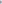 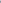 Улично-дорожная сеть населенных пунктов. Объекты транспортной инфраструктуры местного значения поселенияУлично-дорожная сеть населенных пунктов представлена поселковыми дорогами, которые являются участками автомобильных дорог общего пользования регионального значения, проходящими в границах населенных пунктов. Остальные улицы в населенных пунктах в параметрах основных улиц в жилой застройке и второстепенных улиц в жилой застройке. Большая часть улиц и дорог требует проведения различных видов ремонта и устройства твердого покрытия, наличие грунтового покрытия делает их труднопроезжаемыми, особенно в осенне-весенний период. Основные расчетные параметры уличной сети в пределах сельских населенных пунктов в соответствии с пунктом 2.3.13 местных нормативов градостроительного проектирования представлены в таблице.Таблица 12 - Расчетные параметры уличной сети в пределах сельских населенных пунктовВ соответствии с пунктом 2.3.35 местных нормативов градостроительного проектирования для парковки легковых автомобилей посетителей территории малоэтажной жилой застройки из расчета не менее 1 машино-места на 1 дом размещаются в пределах придомовых участков.На территории поселения отсутствуют автозаправочные станции и станции технического обслуживания, ближайшие расположены в г. Сланцы (в 19 км от д. Загривье). При разработке проектов планировки территории и проектов межевания территории, которыми предусматривается организация примыкания объектов автодорожной инфраструктуры к региональной сети автомобильных дорог, заинтересованной организации необходимо получать технические требования и условия и согласовать проектные решения с балансодержателем автомобильной дороги. Проектным организациям рекомендуется предварительно согласовывать с владельцем автомобильной дороги точку подключения на организацию примыкания, в целях определения технической возможности реализации подключения, предусмотренного генеральным планом.Инженерная инфраструктураВсе виды объектов инженерно-технического обеспечения жилой застройки расположены только в д. Загривье. В соответствии с Федеральным законом от 6 октября 2003 года № 131-ФЗ (с изменениями) «Об общих принципах организации местного самоуправления в Российской Федерации», с учетом закона Ленинградской области от 10 июля 2014 года № 48-оз «Об отдельных вопросах местного значения сельских поселений Ленинградской области» (с изменениями на 20 января 2020 года) за сельскими поселениями, входящими в состав Сланцевского муниципального района Ленинградской области закреплены вопросы местного значения, предусмотренные пунктом 4 статьи 14 Федерального закона от 6 октября 2003 года № 131-ФЗ (в части организации в границах поселения электро-, тепло-, газоснабжения населения, снабжения населения топливом в пределах полномочий, установленных законодательством Российской Федерации, а также осуществления полномочий по утверждению схем водоснабжения и водоотведения поселений). В соответствии с частью 3 статьи 14 Федерального закона от 6 октября 2003 года № 131-ФЗ (с учетом закона Ленинградской области от 10 июля 2014 года № 48-оз) вопросы организации в границах поселения водоснабжения населения, водоотведения на территориях сельских поселений решаются органами местного самоуправления муниципального района. При этом, в соответствии с законом Ленинградской области от 29 декабря 2015 года № 153-оз (в редакции от 27 декабря 2019 года) «О перераспределении полномочий в сфере водоснабжения и водоотведения между органами государственной власти Ленинградской области и органами местного самоуправления поселений Ленинградской области и о внесении изменений в областной закон «Об отдельных вопросах местного значения сельских поселений Ленинградской области» к полномочиям Правительства Ленинградской области или уполномоченных им органов исполнительной власти Ленинградской области отнесены полномочия органов местного самоуправления Сланцевского муниципального района в сфере водоснабжения и водоотведения. Актами приема-передачи от 20 июня 2018 года муниципальное унитарное предприятие муниципального образования Загривское сельское поселение Сланцевского муниципального района Ленинградской области «Загривское муниципальное унитарное предприятие коммунальных бытовых услуг и благоустройства» вместе с имуществом (объектами водоснабжения и водоотведения, расположенными на территории поселения) переданы в государственную собственность Ленинградской области. В генеральном плане объекты водоснабжения населения, водоотведения учтены как объекты местного значения муниципального района.ЭлектрснабжениеЭлектроснабжение на территории Загривского сельского поселения обеспечивается АО «Ленэнерго» (филиал АО «Ленэнерго» «Кингисеппскиеэлектрические сети»). Источником питания распределительной сети 10 кВ на территории Загривского сельского поселения является электрическая подстанция ПС 35/10 кВ № 13 Загривье, расположенная к югу от д. Загривье. Характеристика существующей электрической подстанции представлена в таблицах 26 и 27.Таблица 13 - Характеристика существующей ПС (филиал АО «Ленэнерго» «Кингисеппские электрические сети»)Таблица 14. Оценка резерва мощности ПС 35 кВПо территории Загривского сельского поселения проходят следующие воздушные линии электропередачи:ВЛ 330 кВКингисеппская – Псков;ВЛ 35 кВ «Загривская-1/2»;ВЛ 10 кВ.Характеристика существующих высоковольтных линий электропередачи АО «Ленэнерго» представлена в таблице.Распределение электроэнергии осуществляется воздушными и кабельными линиями напряжением 10 кВ через понизительные трансформаторные подстанции, распределенные по территории поселения. Трансформаторные подстанции напряжением 10/0,4(0,6) кВ в муниципальной собственности отсутствуют. Информация о наличии объема свободной для технологического присоединения потребителей трансформаторной мощности по подстанциям и распределительным пунктам напряжением ниже 35 кВ АО «Ленэнерго» по состоянию на IV квартал 2019 года (филиал Кингисеппские электрические сети), раскрываемая информация в соответствии с Постановлением Правительства Российской Федерации от 21 января 2004 года № 24 «Об утверждении стандартов раскрытия информации субъектами оптового и розничных рынков электрической энергии», представлена в таблице.Основными потребителями электроэнергии на территории Загривского сельского поселения являются жилищно-коммунальное хозяйство и население. Существующая система электроснабжения удовлетворяет потребности населения сельского поселения в обеспечении электроэнергией. В настоящее время актуальной является проблема повышения надёжности подачи электроэнергии на территории поселения. На территории Загривского сельского поселения обеспечено надежное электроснабжение всех населенных пунктов. Охранные зоны для объектов энергетики установлены в соответствии с требованиями «Правил устройства электроустановок» и требованиями постановления Правительства Российской Федерации от 24 февраля 2009 года № 160 (с изменениями) «О порядке установления охранных зон объектов электросетевого хозяйства в особых условиях использования земельных участков, расположенных в границах таких зон» отражены на карте «Карта современного использования территории. Карта зон с особыми условиями использования территорий».Схемой территориального планирования Российской Федерации в области энергетики (в редакции распоряжения Правительства Российской Федерации от 25 июля 2019 года № 1651-р), приложение 6 «Перечень линий электропередачи с проектным номинальным классом напряжения 110 кВ и выше, планируемых для размещения», на территории Загривского сельского поселения предусмотрены следующие мероприятия по развитию объектов энергетики федерального значения:ВЛ 330 кВКингисеппская – Псков (реконструкция ЛЭП), номер объекта ВЛ-607, основное назначение: повышение надежности электроснабжения потребителей Ленинградской и Псковской области, реконструкция ВЛ 330 кВКингисеппская – Псков (устранение негабарита).Согласно «Схеме и программе развития электроэнергетики Ленинградской области на 2020-2024 годы», утвержденным распоряжением Губернатора Ленинградской области от 30 апреля 2020 года № 366-рг, на территории Загривского сельского поселения мероприятий на период до 2024 года не предусмотрено.ТеплоснабжениеВ настоящее время на территории Загривского сельского поселения теплоснабжение осуществляется от одной муниципальной котельной № 9. Общая протяженность сетей отопления составляет 3,02 км в двухтрубном исполнении, теплоноситель – вода, грунт – сухой. Сети рассчитаны на температурный график 95/70 ºС, введены в эксплуатацию в 1995 году, в качестве теплоизоляции используется минеральная вата, урса, а также пенополиуретан.Эксплуатирующей организацией является ООО «КоммунЭнерго», которой по договору с администрацией сельского поселения оформлены объекты теплоснабжения во временное пользование (здание котельной, оборудование и тепловые сети). На территории Загривского сельского поселения производственные котельные отсутствуют.Таблица 15 Характеристика источника теплоснабжения Котельная имеет резерв тепловой мощности 3,53 Гкал/ч. Отапливаемые объекты в д. Загривье: 10 многоквартирных жилых домов, школа, здание детского сада, сельский клуб, отделение почтовой связи. Обслуживаемое население 572 чел.Централизованное горячее водоснабжение на территории поселения отсутствует.Отопление в индивидуальной жилой застройке осуществляется при помощи печного отопления, и в некоторых случаях электроснабжения и индивидуальных котлов на жидком и твердом топливе. Централизованное горячее водоснабжение в постройках с печным отоплением отсутствует.Проектные решенияСхема теплоснабжения муниципального образования Загривское сельское поселение Сланцевского муниципального района Ленинградской области до 2028 года утверждена постановлением администрации Загривского сельского поселения Сланцевского муниципального района Ленинградской области от 25 декабря 2014 года № 148-п. В соответствии с данной Схемой предусмотрено строительство и реконструкция тепловых сетей для обеспечения нормативной надежности и безопасности теплоснабжения (1,2 км) и строительство новой блок-модульной котельной.Поскольку новое строительство многоквартирных жилых домов и иных объектов производственного и общественно-делового назначения на расчетный срок не планируется, предлагается сохранение схемы централизованного теплоснабжения. Приростов объемов потребления тепловой энергии и теплоносителя не планируется. Необходима модернизация котельной д. Загривье: замена теплообменного оборудования, установка резервного источника электропитания, реконструкция мазутного хозяйства и автоматизация процессов котельной.Централизованное отопление и горячее водоснабжение территорий индивидуальной жилой застройки на расчетный срок не планируется. Отопление населения индивидуальной жилой застройки предполагается децентрализовано за счет индивидуальных котлов на сетевом природном газе, а также за счет печного отопления.ВодоснабжениеСогласно распоряжению Правительства Ленинградской области от 16 апреля 2018 года № 187-р имущество (сети водоснабжения и водоотведения) муниципального унитарного предприятия «Загривское муниципальное унитарное предприятие коммунальных бытовых услуг и благоустройства» принято в государственную собственность Ленинградской области. Эксплуатацией и обслуживанием сетей занимается ГУП «Леноблводоканал».В настоящее время централизованным водоснабжением обеспечена многоквартирная жилая застройка, объекты социальной инфраструктуры (школа, дом культуры) и прочие организации д. Загривье. Водоснабжение потребителей осуществляется артезианской водой, поднимаемой 2 артезианскими скважинами, расположенными в разных частях населённого пункта, образующими 2 водозаборных узла (далее – ВЗУ-1 и ВЗУ-2). В состав системы водоснабжения входят:водозаборные сооружения, при помощи которых осуществляется прием и подача воды из природных источников – 2 артезианские скважины;водонапорные башни, играющие роль регулирующих и запасных емкостей в системе водоснабжения – 2 шт.;водоводы и водопроводные сети, служащие для транспортирования и подачи воды к местам ее потребления;магистральные сети общей протяженностью – 4,095 км;количество пожарных гидрантов – 2;материалом трубопроводов холодного водоснабжения является сталь, чугун, полиэтилен;диаметры труб представлены сортаментом: 32, 50, 100, 150 мм.Поверхностных источников нет. Износ водопроводных сетей составляет 45 %. Замена изношенных участков водопроводной сети производится по необходимости. Централизованное водоснабжение можно отнести к одной эксплуатационной зоне. В Загривском сельском поселении водоснабжение осуществляется из 2 водозаборных узлов, включающих в себя 2 артезианские скважины:артезианская скважина № 2535 (д. Загривье);артезианская скважина № 2980/2 (д. Загривье).Производительность водозаборных узлов ограничена дебитом скважин. Данный резерв позволит обеспечить услугой централизованного водоснабжения перспективных потребителей.Остальные населенные пункты относятся к территориям, не охваченным централизованной системой водоснабжения. В этих деревнях водоснабжение осуществляется из колодцев, расположенных на придомовых участках. В настоящее время потребление горячего водоснабжения не осуществляется.Схема водоснабжения и водоотведения муниципального образования Загривское сельское поселение Сланцевского муниципального района Ленинградской области на период до 2023 года утверждена постановлением администрации Загривского сельского поселения Сланцевского муниципального района Ленинградской области от 25 декабря 2014 года № 149-п.В качестве основных источников хозяйственно-питьевого водоснабжения предлагается продолжить эксплуатацию артезианских скважин. Согласно данным, полученным от администрации сельского поселения, в перспективе в Загривском сельском поселении планируется ввести в эксплуатацию и подключить к сети централизованного водоснабжения следующие объекты капитального строительства:2-х этажный фельдшерско-акушерский пункт;новое здание дома культуры. Также необходима реконструкция водонапорной башни на ВЗУ-2 (старая уже перекошена и не соответствует потребностям, объем 50 м3) и необходима промывка сетей водоснабжения, поскольку в настоящее время из источника водоснабжения (скважины) вода поднимается питьевого качества, а до потребителей доходит вода, имеющая цветность и запах. Сооружения водоочистки к строительству не предлагаются, промывные воды отсутствуют.Существующую схему централизованного водоснабжения предлагается сохранить с учетом развития (с возможностью подключения к централизованному водоснабжению частного сектора д. Загривье). При этом необходима реконструкция сетей централизованного водоснабжения, на участках существующей сети, отслуживших срок службы. При замене труб необходимо учесть изменение схем заложения водопроводных систем, избегая нарушения внутридомовой территории, проездов. Система водоснабжения принимается централизованная, объединенная хозяйственно-питьевая, противопожарная низкого давления с тушением пожаров с помощью автонасосов из пожарных гидрантов.ВодоотведениеВ Загривском сельском поселении централизованная система водоотведения существует только в д. Загривье. В остальных населенных пунктах муниципального образования, где отсутствует централизованная система водоотведения, используются выгребные ямы.Сточные воды от потребителей д. Загривье самотеком поступают до КОС – полей фильтрации, после которых стоки стекают в местный ручей. Уход за полями фильтрации не ведётся. КОС фактически не работает, стоки без очистки сливаются в лес на рельеф за пределами деревни Загривье.Система дождевой канализации в Загривском сельском поселении отсутствует, дождевые воды с территории отводятся по рельефу. Из-за неразвитости системы ливневой канализации совместно с хозяйственно-бытовыми сточными водами от жилой застройки и организаций в систему канализации попадают поверхностные стоки (ливневые и талые воды).На перспективу планируется сохранение системы централизованного водоотведения на территории Загривского сельского поселения только в д. Загривье с учетом возможности подключения к системе централизованного водоотведения территорий индивидуальной жилой застройки. Объемы сточных вод на расчетный срок приняты равными удельному среднесуточному водопотреблению.Централизованным водоотведением предлагается обеспечить планируемые объекты социальной инфраструктуры: новое здание дома культуры и фельдшерско-акушерский пункт. Объемы сточных вод от планируемых социальных объектов на расчетный срок приняты равным удельному среднесуточному водопотреблению и учитываются в общих удельных среднесуточных объемах водопотребления на расчетный срок.В районах существующей и планируемой индивидуальной жилой застройки целесообразно организовывать систему открытой дождевой канализации – с использованием открытых водоотводящих устройств (канав, кюветов, лотков).Отведение поверхностных вод по открытой системе водостоков допускается при соответствующем обосновании и согласовании с Управлением Роспотребнадзора по Ленинградской области, органами по регулированию и охране водных объектов, охране водных биологических ресурсов. Правильно организованная система водоотведения поверхностного стока, дополненная при необходимости локальными дренажами, позволит не допустить подтопления территории, будет способствовать организованному водоотводу поверхностных стоков с проезжих частей, внутриквартальных площадей.ГазоснабжениеСуществующее положениеТерритория Загривского сельского поселения до 2020 года не обеспечена сетевым природным газом. В настоящее время газоснабжение в Загривском сельском поселении осуществляется сжиженным углеводородным газом. Услуги по обеспечению населения газом осуществляет АО «Леноблгаз».Многоквартирные жилые дома в д. Загривье обеспечены емкостным сжиженным углеводородным газом от групповых резервуарных установок сжиженного газа. Протяжённость газораспределительных сетей составляет: 0,9 км. Остальные муниципальные жилые дома газифицированы от зарегистрированных шкафных газобаллонных установок, жители индивидуальной жилой застройки Загривского сельского поселения в целях пищеприготовления используется сжиженный углеводородный баллонный газ.Схемой газоснабжения и газификации Сланцевского района Ленинградской области предусмотрено строительство межпоселкового газопровода до 2035 года для газификации населенных пунктов Загривского сельского поселения. Согласно данной Схеме до 2035 года планируется газификация трех населенных пунктов Загривского сельского поселения: д. Загривье, д. Отрадное и д. Степановщина. Также генеральный план включает мероприятия для газификации на период после 2035 года еще трех населенных пунктов – д. Кондуши, д. Мокреди и д. РадовельСанитарная очистка территорииТвердые бытовые отходы села представлены типичными для сельского населенного пункта продуктами – стеклом, пластиком, строительно-бытовым мусором, растительными и древесными остатками, навозом, пищевыми отходами и использованной тарой.Неорганизованный характер хранения отходов, не удовлетворяющий экологическим нормам, приводит к тому, что данные свалки являются  сосредоточением   болезнетворных    микроорганизмов,    источником    токсичных и горючих газов. Эти свалки превращаются в опасный источник воздействия на окружающую среду, что может приводить к деградации экосистемы.Санитарная очистка и уборка населенных мест среди комплекса задач по охране окружающей среды занимает одно из важных мест. Она направлена на содержание в чистоте согласно санитарным требованиям селитебных территорий, охрану здоровья населения от вредного влияния ТКО, их своевременный сбор, удаление и полное обезвреживание и предотвращение возможных заболеваний и охраны почвы, воды и воздуха от загрязнения ТКО.Сбор отходов в многоквартирных домах, индивидуальных домовладениях производится контейнерным способом (несменяемые контейнеры). ТКО от населения  в МКД Загривского сельского поселения  вывозится 2 раза в неделю, а в населенных пунктах ( малочисленных) Загривского сельского поселения сигнальным методом.Тип контейнеров определяет перевозчик, с которым заключаются договоры на сбор и вывоз отходов. Перечень контейнерных площадок, а также характеристика контейнеров, применяемых в 2020 году, приведена в таблице- Перечень контейнерных площадок для сбора ТКО  в МО Загривское СП.Система сбора отходов от населения смешанная: сбор отходов от населения – общий, т.е. не организован раздельный сбор отходов по компонентам. Контейнерная система полностью охватывает многоквартирный жилищный фонд. Вывоз ТКО из многоквартирных домов, индивидуального жилого сектора осуществляется по заявке. Не все контейнерные площадки соответствуют санитарно-гигиеническим требованиям:  отсутствует посадка из кустарников вокруг контейнерных площадок. В МО Загривское сельское поселение осуществляется организованный вывоз отходов населения, проживающего в многоквартирных домах,индивидуального жилого сектора .По состоянию на 2020 год вывоз ТКО от населения осуществляется посредством транспорта предприятий сферы обращения с отходами: АО «Управляющая компания по обращению с отходами вЛенинградкой области»; Мероприятия по санитарной очистке поселения:проектом предусматривается планово-регулярная система очистки поселения; раздельный сбор, удаление и обезвреживание твердых бытовых    отходов,     в     том     числе     пищевых     из     жилых и общественных зданий;санитарная обработка свалок твердых бытовых отходов;достаточное	обеспечение	предприятий,	занимающихся	его санитарной очисткой, уборочным транспортом;внедрять малоотходные технологии на основе новейших научно- технических достижений;ежегодно	проводить	инвентаризацию	отходов	и	объектов	их размещения;своевременно	проводить	мониторинг	состояния	окружающей природной среды на территориях объектов размещения отходов;соблюдение требований транспортировки опасных отходов: наличие паспорта опасных отходов; наличие специально оборудованных и снабженных специальными знаками транспортных средств; соблюдение требований безопасности к транспортированию опасных отходов на транспортных средствах; наличие документации для транспортирования и передачи опасных отходов с указанием количества транспортируемых опасных отходов, цели и места назначения транспортирования.Описание существующих объектов образования, здравоохранения физической культуры и массового спорта и культурыУлучшение качества жизни населения является главной целью развития любого населенного пункта. Значительную степень имеет развитие социальной инфраструктуры: здравоохранение, спорт, образование, культура и искусство. Система образования	Общеобразовательные школы и внешкольные учрежденияВ сельском поселении сеть образовательных учреждений представлена 1 общеобразовательным учреждением.Учредителем учреждения является муниципальное образование Сланцевский муниципальный район Ленинградской области. Функции и полномочия Учредителя осуществляются администрацией Сланцевского муниципального района. Собственником имущества Учреждения является муниципальное образование Сланцевский муниципальный район Ленинградской области в лице администрации Сланцевского муниципального района. В соответствии с постановлением администрации муниципального образования Сланцевский муниципальный район Ленинградской области от 04.02.2015 г. № 123-п «Об установлении местонахождения муниципального дошкольного образовательного учреждения «Загривский детский сад №21» местонахождение организации сменилось на: Ленинградскую область, Сланцевский район, д.Загривье, д.14, строение 1, в 2018 году учреждение стало первым уровнем образования МОУ «Загривская СОШ».Информация об уровне обеспеченности населения сельского поселения объектами социальной инфраструктуры в области образования, а именно общеобразовательными учреждениями представлена в таблицеТаблица 16 -Информация об уровне обеспеченности населения сельского поселения объектами социальной инфраструктуры в области образованияШкольным автобусом (год выпуска 2011) ежедневно пользуются 18 обучающихся. Автобус соответствуют ГОСТу, отвечает необходимым требованиям для перевозки детей, оснащен аппаратурой спутниковой навигации ГЛОНАСС, тахографом.С учетом местных нормативов градостроительного проектирования на расчетный срок строительство новых учреждений в области образования на расчетный срок не требуется:в дошкольных образовательных организациях не менее 40 мест (40 мест на 1000 человек постоянного населения) – недостаточная проектная вместимость для отдельно стоящего объекта, целесообразно предусмотреть расширение дошкольных групп при общеобразовательной школе;в общеобразовательных организациях не менее 61 мест (61 место на 1000 человек постоянного населения).С учетом Региональных нормативов градостроительного проектирования Ленинградской области на расчетный срок проектная вместимость учреждений здравоохранения должна составлять:не менее 19 посещений в смену в учреждениях амбулаторно-поликлинического типа (18,5 посещений в смену на 1000 человек постоянного населения).Система здравоохранения	В сельском поселении сеть учреждений здравоохранения представлена 1 фельдшерско-акушерским пунктом. Собственником имущества и учредителем Учреждения является Ленинградская область. Полномочия собственника имущества Учреждения осуществляет Правительство Ленинградской области. Функции и полномочия учредителя осуществляет Комитет по здравоохранению Ленинградской области. Информация об уровне обеспеченности населения сельского поселения объектами социальной инфраструктуры в области здравоохранения приведены в таблице Таблица 17 - Информация об уровне обеспеченности населения сельского поселения объектами социальной инфраструктуры в области здравоохраненияСхемой территориального планирования Ленинградской области планируется строительство в д. Загривье нового здания фельдшерско-акушерского пункта 2-го типа. Размещение учреждения здравоохранения отвечает требованиям действующих стандартов и методических рекомендаций:Методические рекомендации о применении нормативов и норм ресурсной обеспеченности населения в сфере здравоохранения, утвержденные приказом Министерства здравоохранения Российской Федерации от 20 апреля 2018 года № 182; Требования к размещению медицинских организаций государственной системы здравоохранения и муниципальной системы здравоохранения исходя из потребностей населения, утвержденные приказом Министерства здравоохранения Российской Федерации от 27 февраля 2016 года № 132н; Методические рекомендации по порядку формирования и экономического обоснования территориальных программ государственных гарантий оказания гражданам Российской Федерации бесплатной медицинской помощи (утверждены Минздравом России 2510/9257-01, ФФОМС 3159/40-1 28.08.2001).Другими действующими документами территориального планирования Российской Федерации, Сланцевского муниципального района, а также государственными программами планируемых объектов обслуживания населения федерального значения, регионального значения, местного значения муниципального района на территории Загривского сельского поселения не предусмотрено.Учреждения культурыВ административном центре Загривского сельского поселения – д. Загривье – расположены следующие объекты обслуживания населения местного значения поселения: Загривский сельский дом культуры (200 зрительских мест);Загривская сельская библиотека;Школьный музей истории Принаровья;Администрация Загривского сельского поселения расположена в многоквартирном жилом доме – д. Загривье, д. 1.Информация об уровне обеспеченности населения сельского поселения объектами социальной инфраструктуры в области культуры приведена в таблицеТаблица 18 - Информация об уровне обеспеченности населения сельского поселения объектами социальной инфраструктуры в области культурыБиблиотека – это центр общения и досуга населения. Для читателей и жителей сельского поселения здесь проводятся литературно-музыкальные и тематические вечера, вечера – встречи, презентации книг.Учреждения физической культуры и спорта Характеристика объектов физической культуры и спорта, расположенных на территории Загривского сельского поселения, представлена в таблице, все действующие объекты расположены при общеобразовательной школе: плавательный бассейн (две ванны 25х6 м и 12х8 м);спортивный зал;футбольное поле, спортивные площадки.В настоящее время бассейн в школе не действует, схемой территориального планирования Сланцевского муниципального района предусмотрена реконструкция бассейна на 1 очередь за счет средств муниципального района.Технико-экономические параметры существующих объектов социальной инфраструктуры поселения, сложившийся уровень обеспеченности населения услугами в областях образования, здравоохранения, физической культуры и массового спорта, и культурыНа расчетный срок муниципальное образование Загривское сельское поселениедолжно иметь полный состав культурно-бытовых учреждений повседневного и частично периодического пользования.Анализ объектов обслуживания населения на основе действующих нормативов градостроительного проектирования показывает, что в сложившихся условиях сельской системы расселения отсутствует возможность соблюдения уровня территориальной доступности объектов обслуживания населения. В связи с общей характеристикой системы расселения (включая мелкоселенность населенных пунктов и удаленность от административного центра сельского поселения) практически все виды обслуживания населения представлены только в д. Загривье, в которой проживает 70,2 % общей численности населения. С учетом того, что во втором по численности населенном пункте д. Степановщина проживает 78 человек, размещение отдельных объектов образования, здравоохранения, культурно-досуговой деятельности в остальных населенных пунктах практически нецелесообразно. С учетом действующих нормативов для остальных населенных пунктов, кроме д. Загривье, фактически не достигаются необходимые расчетные значения проектной вместимости по различным видам обслуживания, на основании которых можно запроектировать отдельно стоящие объекты обслуживания населения. Таким образом, с учетом наличия школьного автобуса, а также с учетом преобладания населения старше пенсионных возрастов и отсутствием массового спроса на размещение новых объектов обслуживания в удаленных от административного центра сельского поселения населенных пунктах, такая ситуация сохранится и на перспективу. В том числе, мелкоселенные населенные пункты часто используются сезонным населением. Генеральным планом в условиях сложившейся градостроительной ситуации сельской местности предусмотрено достижение параметров проектной вместимости для объектов обслуживания населения с сохранением ситуации не полного соблюдения нормативных требований в части максимально допустимого уровня их территориальной доступности.Таблица 19 - Нормативный расчет проектной вместимости учреждений и предприятий физической культуры и массового спорта местного значения поселения Таблица 20 Нормативный расчет проектной вместимости учреждений и предприятий обслуживания населения местного значения поселения на прогнозную численность населения Прогнозируемый спрос на услуги социальной инфраструктуры (в соответствии с прогнозом изменения численности и половозрастного состава населения) в областях образования, здравоохранения, физической культуры и массового спорта, и культуры с учетом объема планируемого жилищного строительства в соответствии с выданными разрешениями на строительство и прогнозируемого выбытия из эксплуатации объектов социальной инфраструктурыИз статистических данных видно, что по муниципальному образованию наблюдается снижение численности населения.Приоритетным направлением демографической политики в настоящее время становится снижение преждевременной смертности населения, особенно младенческой смертности и смертности в трудоспособном возрасте, создание предпосылок для дальнейшей стабилизации рождаемости, а также система мер по поддержке института семьи. В связи с этим программой предполагается в перспективе 2030 года стабилизация ростанаселения за счет повышения рождаемости, сокращения смертности, увеличения продолжительности жизни населения и регулирования миграционного процесса. По данным по состоянию на 2021год определим существующую и перспективную потребности в объектах социальной инфраструктуры.Программой предусматривается единая система обслуживания населения.Развитие в области образования.Цель – Достижение уровня качества образования, соответствующего современному социальному запросу и тенденциям социально-экономического развития страны.Задачи:Обновление содержания базового уровня образования, организация профильного обучения;Совершенствование текущего и перспективного планирования и мониторинга образовательной деятельности школы;Внедрение новых форм организации образовательного процесса и аттестации обучающихся;Формирование единого образовательного и воспитательного пространства школы;Развитие теоретико-методологической и практической профессиональной компетентности преподавателей;Освоение информационно-коммуникативных технологий и создание информационной образовательной среды;Расширение участия общественности в управлении школой.Развитие в области здравоохранения. Цель – повышение качества и доступности оказываемой населению муниципального образования Загривское сельское поселениегарантированной медицинской помощи, а также улучшение медико-демографической ситуации как среди жителей дошкольного и школьного возраста, так и взрослого населения.Задачи: 	Повышение качества и доступности медицинской помощи населению;Обеспечение приоритетного развития первичной медико-санитарной помощи;Обеспечение и усовершенствование лекарственного обеспечения населения;Формирование здорового образа жизни у населения.Объекты культуры и досуга.Цель – формирование ориентации личности и социальных групп на ценности, обеспечивающие успешное развитие общества.Задачи:	Формирование и поддержка творческих коллективов, создание условий для его развития и участия граждан в культурной жизни;Формирование и развитие социально активной личности на территории муниципального образования Загривское сельское поселение;Создание информационного обеспечения для проводимых культурных мероприятий.Существующие учреждения культуры с библиотеками, в полной мере покрывают потребности населения,поэтому увеличения вместимости на перспективу не требуют. Развитие в области физической культуры и массового спорта.Цель – формирование населения, ориентированного на ведение здорового образа жизни, заинтересованного и мотивированного занимать высокие позиции в соревнованиях по различным видам спорта. Организация досуга подростков и молодежи.Задачи:Создание системы информационной поддержки молодежного движения;Развитие художественного творчества молодежи;Содействие в организации занятости подростков и трудоустройстве молодежи;Снижении правонарушений, совершаемых несовершеннолетними;Развитие физической культуры и спорта;Создание системы межрайонного и межобластного сотрудничества.Учреждения физической культуры и спорта общего пользования в муниципальном образовании Загривское сельское поселение отсутствуют. Оценка нормативно-правовой базы, необходимой для функционирования и развития социальной инфраструктуры сельского поселенияПо состоянию на 2021 год, на территории муниципального образования сельского поселения действуют следующие нормативно правовые документы:Местные нормативы градостроительного проектирования муниципального образования Загривское сельское поселениеСланцевкогомуниципального районаЛенинградской области;Правила землепользования и застройки муниципального образования Загривское сельское поселениеСланцевкого муниципального района Ленинградской области;Генеральный план муниципального образования Загривское сельское поселениеСланцевкогомуниципального района Ленинградской области.Данные документы требуют актуализации. Мероприятия в области развития социальной инфраструктуры соответствуют действующему Генеральному плану муниципального образования «Загривское сельское поселениеСланцевкого муниципального районаЛенинградской области.	Перечень мероприятий (инвестиционных проектов) по проектированию, строительству и реконструкции объектов социальной инфраструктуры сельского поселенияОсновной целью Программы является создание условий для устойчивого и сбалансированного экономического развития муниципального образования Загривское сельское поселение.По данным администрации Загривского сельского поселения для дома культуры требуется строительство нового здания в связи с высокой степенью износа. Общая площадь торгового зала объектов розничной торговли составляет 70 кв. м. Объекты торговли расположены в д. Загривье и д. Втроя. При этом населённые пункты, где отсутствуют объекты торговли, обслуживаются товарами первой необходимости предпринимателями путём выездной торговли.Схемой территориального планирования Ленинградской области планируется строительство в д. Загривье нового здания фельдшерско-акушерского пункта 2-го типа. Размещение учреждения здравоохранения отвечает требованиям действующих стандартов и методических рекомендаций:Методические рекомендации о применении нормативов и норм ресурсной обеспеченности населения в сфере здравоохранения, утвержденные приказом Министерства здравоохранения Российской Федерации от 20 апреля 2018 года № 182; Требования к размещению медицинских организаций государственной системы здравоохранения и муниципальной системы здравоохранения исходя из потребностей населения, утвержденные приказом Министерства здравоохранения Российской Федерации от 27 февраля 2016 года № 132н; Методические рекомендации по порядку формирования и экономического обоснования территориальных программ государственных гарантий оказания гражданам Российской Федерации бесплатной медицинской помощи (утверждены Минздравом России 2510/9257-01, ФФОМС 3159/40-1 28.08.2001).Другими действующими документами территориального планирования Российской Федерации, Сланцевского муниципального района, а также государственными программами планируемых объектов обслуживания населения федерального значения, регионального значения, местного значения муниципального района на территории Загривского сельского поселения не предусмотрено.С учетом местных нормативов градостроительного проектирования на расчетный срок строительство новых учреждений в области образования на расчетный срок не требуется:в дошкольных образовательных организациях не менее 40 мест (40 мест на 1000 человек постоянного населения) – недостаточная проектная вместимость для отдельно стоящего объекта, целесообразно предусмотреть расширение дошкольных групп при общеобразовательной школе;в общеобразовательных организациях не менее 61 мест (61 место на 1000 человек постоянного населения).С учетом Региональных нормативов градостроительного проектирования Ленинградской области на расчетный срок проектная вместимость учреждений здравоохранения должна составлять:не менее 19 посещений в смену в учреждениях амбулаторно-поликлинического типа (18,5 посещений в смену на 1000 человек постоянного населения).Кроме того, согласно Стандарту обеспечения Ленинградской области объектами физической культуры и спорта, утвержденному распоряжением комитета по физической культуре и спорту Ленинградской области от 27 сентября 2019 года № 366-р, в целях обеспечения населения сельских поселений Ленинградской области спортивной инфраструктурой массового спорта, при решении вопроса о создании новых объектов спорта рекомендуется (при отсутствии) создавать в административных центрах сельских поселений муниципальных районов Ленинградской области:физкультурно-оздоровительный комплекс – 1 единица (площадь сухого зала для общефизической подготовки – не более 36 х 18 м);универсальная спортивная площадка;лыжная трасса – 1 единица (минимальная длина дистанции – 2 км).Решения о первоочередности строительства вышеперечисленных спортивных объектов муниципальные образования принимают самостоятельно, исходя из предпочтений местного населения, имеющихся финансовых ресурсов, включая внебюджетные источники финансирования, наличия предложений от субъектов предпринимательской деятельности в рамках государственно-частного партнерства.Решение о создании объектов спорта иных видов или в ином количестве принимается муниципальным образованием или заказчиком строительства объекта спорта самостоятельно в зависимости от выявленных потребностей населения и от наличия источников финансового обеспечения принимаемых расходных обязательств.С учетом значительной доли пенсионных возрастов, характерной для структуры населения сельской местности, данные виды объектов фактически не востребованы, особенно в мелкоселенных сельских населенных пунктах. В д. Загривье отсутствует необходимость в новых объектах физической культуры и спорта, при наличии финансовых ресурсов целесообразно выполнить капитальный ремонт существующих спортивных сооружений.С учетом требований действующих нормативов градостроительного проектирования расширение проектной вместимости объектов обслуживания населения местного значения поселения не требуется. Генеральным планом предусмотрено мероприятие по строительству нового здания для дома культуры в соответствии с предложением администрации Загривского сельского поселения (или реконструкция существующего здания) в границах земельного участка с кадастровым номером 47:28:0103001:52. Проектная вместимость нового дома культуры должна быть не менее 150 зрительских мест.Таблица 21 Перечень предлагаемых мероприятийОценка объемов и источников финансирования мероприятий (инвестиционных проектов) по проектированию, строительству, реконструкции объектов социальной инфраструктуры сельского поселенияРаздел включает в себя, с разбивкой по годам, оценку стоимости основных мероприятий по реализации Программы комплексного развития социальной инфраструктуры муниципального образования Загривское сельское поселение.Специфика финансирования объектов социальной инфраструктуры заключается в ориентации отрасли, осуществляющие свою деятельность за счет централизованных, территориальных и коллективных общественных фондов потребления. Эти отрасли полностью или частично ориентированы на бюджетные средства.Самофинансирование социального обслуживания населения в последнее время приобрело широкие масштабы и позволяет сделать вывод, что спрос на социально-бытовое обслуживание не удовлетворен. Это вызвано сокращением размеров бесплатного и льготного обслуживания населения предприятиями и учреждениями бюджетной сферы при одновременном снижении расходов государства на содержание объектов социальной инфраструктуры.Формой использования финансовых ресурсов бюджета учреждениями и организациями социальной сферы, находящимися на хозрасчете и имеющими самостоятельные доходы, является предоставление им бюджетных субсидий для возмещения ими недостающих доходов для сведения баланса доходов и расходов. Такая потребность в государственных субсидиях обычно бывает вызвана либо стремлением сохранить спрос на социальные услуги, либо централизованной политикой ценообразования на платные социально-культурные услуги (кино, театры, концертная деятельность).Традиционно система финансирования социальной инфраструктуры подразделялась на два канала: отраслевой и территориальный. Развитие и функционирование отраслей социальной инфраструктуры зависят от того, насколько ее отрасли способны обеспечить себя финансовыми ресурсами на текущие цели. Отраслевой принцип функционирования имеет недостатки - не комплексное использование ведомственных объектов социальной инфраструктуры ведет к распылению финансовых средств. Подчинение объектов социальной инфраструктуры различным ведомствам затрудняет координацию в решении социальных проблем муниципального образования. Территориальный канал финансирования представлен окружным и местным бюджетом, который является основным источником финансирования социальной инфраструктуры муниципального образования.Исследование проблемы финансирования социальной инфраструктуры, анализ современного уровня развития ее подразделений показывают необходимость поиска научно-обоснованных путей ее дальнейшего интенсивного развития и неординарных форм финансирования. На сегодняшний день бюджет не способен взять на себя полностью расходы на содержание социальной сферы. С другой стороны, государство обязано защищать интересы населения (особенно его малоимущих слоев) и обеспечивать ему получение социальных услуг, а потому полностью перейти на самофинансирование объекты социальной инфраструктуры не могут. Поэтому целесообразным представляется сосуществование нескольких форм финансирования, как государственных, так и частных фондов и на федеральном уровне, и на территориальном. Важная роль в решении этой проблемы должна быть отведена предприятиям, которые тоже могли бы взять на себя часть расходов на содержание объектов социальной инфраструктуры.В современных условиях на содержание и развитие государственных и муниципальных объектов социальной сферы финансовые ресурсы направляются из нескольких источников: бюджета, внебюджетных фондов, средств предприятий, населения.Одним из источников финансирования социальной сферы являются средства ведомств. В ведении предприятий находилась значительная часть объектов, оказывающих социально-культурные и жилищно-коммунальные услуги. Средства, получаемые объектами социальной сферы от населения за оказанные ему услуги, пока занимают небольшой удельный вес. Это обусловлено, во-первых тем, что в соответствии с Конституцией РФ и действующим законодательством предоставление многих социальных услуг бесплатно, во-вторых развитие платных услуг ограничено низкой платежеспособностью подавляющей массы населения. В этих условиях основным источником финансирования социальной сферы стали средства, мобилизуемые и распределяемые через бюджетную систему, и внебюджетных фондов.Средства бюджета и внебюджетных фондов, направляемые в социальную сферу, образуют общественные фонды потребления, главным назначением которых является социальное развитие общества и социальная защищенность населения, предоставление ему социальных услуг. Средства общественных фондов потребления позволяют предоставлять населению бесплатные или на льготных условиях услуги учреждений просвещения, здравоохранения, социального обеспечения и в значительной мере услуг предприятий жилищно-коммунального хозяйства.Передача большинства социальных функций с государственного на региональный и местный уровни сопровождалась резким уменьшением федеральных средств, выделяемых на социальные цели и ослаблением контроля со стороны государства, как за выполнением федеральных законов и постановлений, касающихся социального развития, так и за использованием федеральных средств. При этом средства местного бюджета в силу слабой налогооблагаемой базы оказались весьма ограниченными.Следствием этого является факт неудовлетворительного технического состояния учреждений социально-культурной и коммунально-бытовой сферы. Отсутствие средств не позволяет провести реконструкцию и ремонт многих существующих учреждений, а также вести широкомасштабное строительство.При составлении плана инвестиционной деятельности по строительству социальных объектов необходимо ориентироваться на:структурные изменения, происходящие в отраслях социальной сферы, включая ликвидацию избыточных площадей учреждений этой сферы;прогнозируемые объемы гарантированных социальных услуг, рассчитанные на основе нормативов потребности населения в этих услугах, с учетом полной профильной загрузки учреждений;расширение, реконструкцию, техническое перевооружение действующих учреждений, работающих с перегрузкой;замену ветхого и аварийного фонда, а также помещений, не отвечающих санитарно-эксплуатационным нормам, в случае невозможности осуществления капитального ремонта этого фонда и необходимости его ликвидации.Таким образом, при разработке модельного комплекса необходимо обязательно учитывать различные источники финансирования социальной инфраструктуры, в том числе финансирование из бюджетов различных уровней и внебюджетных источников финансирования.В настоящее время существует множество методов и подходов к определению стоимости строительства, изменчивость цен и их разнообразие не позволяют на данном этапе работы точно определить необходимые затраты в полном объеме. В связи с этим, на дальнейших стадиях проектирования, требуется детальное уточнение параметров строительства на основании изучения местных условий и конкретных специфических функций строящегося объекта.Ориентировочная стоимость строительства зданий и сооружений определена по проектам объектов-аналогов, Каталогам проектов повторного применения для строительства объектов социальной и инженерной инфраструктур, Укрупненным нормативам цены строительства для применения в 2012 году, изданным Министерством регионального развития РФ, по существующим сборникам ФЕР в ценах и нормах 2001 года, а также с использованием сборников УПВС в ценах и нормах 1969 года. Стоимость работ пересчитана в цены 2016 года с коэффициентами согласно: Постановлению № 94 от 11.05.1983г. Государственного комитета СССР по делам строительства;Письму № 14-Д от 06.09.1990г. Государственного комитета СССР по делам строительства;Письму № 15-149/6 от 24.09.1990г. Государственного комитета РСФСР по делам строительства;Письму № 2836-ИП/12/ГС от 03.12.2012г. Министерства регионального развития Российской Федерации;Письму № 21790-АК/Д03 от 05.10.2011г. Министерства регионального развития Российской Федерации.Определение стоимости на разных этапах проектирования должно осуществляться различными методиками. На предпроектной стадии при обосновании инвестиций определяется предварительная (расчетная) стоимость строительства. Проекта на этой стадии еще нет, поэтому она составляется по предельно укрупненным показателям. При отсутствии таких показателей могут использоваться данные о стоимости объектов-аналогов. При разработке рабочей документации на объекты капитального строительства необходимо уточнение стоимости путем составления проектно-сметной документации. Стоимость устанавливается на каждой стадии проектирования, в связи, с чем обеспечивается поэтапная ее детализация и уточнение. Таким образом, базовые цены устанавливаются с целью последующего формирования договорных цен на разработку проектной документации и строительства. Результаты расчетов приведены в таблице.	Таблица 22 - Объем средств на реализацию программы*ПСД – проектно-сметная документация	Общая потребность в капитальных вложениях по муниципальному образованию Загривское сельское поселениеопределяется после составления проектно-сметной документации.Конкретные мероприятия Программы и объемы ее финансирования могут уточняться ежегодно при формировании проекта местного бюджета на соответствующий финансовый год.Целевые индикаторы программы и оценка эффективности реализации программыОсновными факторами, определяющими направления разработки Программы комплексного развития системы социальной инфраструктуры муниципального образованияЗагривское сельское поселение на 2020-2030 годы, являются тенденции социально-экономического развития поселения, характеризующиеся улучшением условий жилья, сфер обслуживания. Реализация Программы должна создать предпосылки для устойчивого развития МО «Загривское сельское поселение». Реализации инвестиционных проектов заложат основы социальных условий для развития способностей каждого человека, они будут обеспечены за счет повышения качества и доступности социальных услуг (образования, здравоохранения, культуры) для всех категорий жителей.Основными целевыми индикаторами реализации мероприятий программы комплексного развития социальной инфраструктуры сельского поселения являются:рост ожидаемой продолжительности жизни населения муниципального образования;увеличение показателя рождаемости;сокращение уровня безработицы;увеличение доли населения обеспеченной объектами культуры в соответствии с нормативными значениями;увеличение доли населения обеспеченной спортивными объектами в соответствии с нормативными значениями;увеличение количества населения, систематически занимающегося физической культурой и спортом. Выполнение включённых в Программу организационных мероприятий и инвестиционных проектов, при условии разработки эффективных механизмов их реализации и поддержки со стороны местных администраций, позволит достичь целевых показателей программы комплексного развития социальной инфраструктуры МО Загривское сельское поселение на расчетный срок. Достижение целевых индикаторов в результате реализации программы комплексного развития характеризует будущую модель социальной инфраструктуры поселения. Целевые индикаторы и показатели программы представлены в таблице.Таблица 23 - Целевые индикаторы и показатели Программы10. Организация управления реализацией ПрограммыОрганизация управления реализацией Программы и контроль за ходом ее реализации возлагаются на Администрацию муниципального образования «Загривское сельское поселение».Администрация МО «Загривское сельское поселение» несет ответственность за реализацию Программы в целом, обеспечивает согласованные действия по подготовке и реализации программных мероприятий, целевому и эффективному использованию средств бюджетов всех уровней и иных средств, составляет и в установленном порядке представляет бюджетную заявку на выделение ассигнований для финансирования Программы на очередной финансовый год, готовит аналитические доклады и информационные справки о ходе ее реализации.Администрация МО «Загривское сельское поселение» организует информационно-разъяснительную работу среди населения через средства массовой информации.Исполнители Программы ежеквартально не позднее 15 числа месяца следующего за отчетным кварталом представляют информацию о ходе исполнения Программы в Администрацию МО «Сланцевкий район».Муниципальный заказчик совместно с исполнителями анализирует и корректирует ход выполнения мероприятий Программы, ежегодно до 1 марта представляет отчет об исполнении и оценке эффективности реализации мероприятий Программы за истекший отчетный год, вносит предложения по совершенствованию реализации Программы.В целях оценки влияния результатов реализации Программы на уровень социально-экономического развития поселения в рамках выделенных приоритетов проводится ежегодный мониторинг по основным целевым показателям социально-экономического развития поселения.ЗаключениеПрограммные мероприятия направлены на реструктуризацию экономики сельского поселения за счет совершенствования организационно-правовых форм хозяйствования и отраслевой структуры экономики, эффективного использования местных материальных, трудовых и финансовых ресурсов, а также расширения рыночного механизма, стабилизации производства.Сельскохозяйственное производство должно получить устойчивое развитие до 2021 г. за счет увеличения поголовья и продуктивности поголовья животных. Для укрепления кормовой базы животноводства предстоит проведение агротехнических и лугомелиоративных работ, расширить посевы кормовых культур.Демографическая ситуация сельского поселения сравнительно благоприятна как настоящее время, так и в перспективе. При естественном приросте населения эффективном использовании трудовых ресурсов в районе не может быть полностью решена проблема занятости и избыток рабочей силы целесообразно направить в промышленные районы страны. Должна быть усилена работа по подготовке кадров для промышленности, строительства и транспорта.Необходимо принимать меры по росту интеллектуального потенциала населения района по направлениям:обеспечение непрерывного обучения, начиная с детского сада и заканчивая вузовской подготовкой специалистов;улучшение профессиональной ориентации молодежи, воспитание молодого поколения в духовной культуре и трудовых традициях;расширение подготовки кадров для науки, культуры, промышленности, строительства, транспорта по новым профессиям в условиях рыночной экономики;Программа должна обеспечить:рациональное использование земельных, лесных ресурсов;активизация трудовой предпринимательской деятельности населения;улучшение социальной защиты и пенсионного обеспечения;развитие рынка товаров и услуг.Конечным результатом реализации программных мероприятий должно стать достижение стабильного состояния развития сельского поселения, создание условий формирования и функционирования эффективно действующих хозяйствующих субъектов, создание новых рабочих мест, увеличение производственного, ресурсного потенциала сельского поселения, повышение образовательного и культурного уровня, а также укрепление благосостояния населения.Механизм реализации программыОценку эффективности реализации мероприятий программы производить в соответствии с нормативными документами и постановлениями администрации Загривского сельского поселения и района.Разработка плана мероприятий по улучшению демографической ситуации на территории МО «Загривское сельское поселение»;Разработка плана мероприятий по закреплению молодых специалистов и экономически активного населения;Обеспечение занятости населения за счет создания новых рабочих мест в перспективных отраслях экономики;Разработка мероприятий по улучшению жилищной обеспеченности населения МО «Загривское сельское поселение»;Проведение семинаров, совещаний, круглых столов, направленных на формирование активной жизненной позиции населения МО «Загривское сельское поселение»;Мониторинг численности граждан с уровнем доходов ниже прожиточного минимума, социально незащищенной категории населения;Формирование здорового образа жизни населения МО «Загривское сельское поселение», развитие массовой физической культуры и спорта среди детей, подростков и взрослого населения;Создание условий для дальнейшего развития на территории МО «Загривское сельское поселение» системы дошкольного и среднего образования;Обеспечение мер социальной поддержки слабозащищенных слоев населения;Социальное обследование, учет и анализ социальных карт семей;Развитие общественного молодежного движения;Реализация Программы предусматривает взаимодействие федеральных, государственных органов исполнительной власти – исполнителей и соисполнителей программных мероприятий, участие органов государственной власти всех уровней, органов местного самоуправления. Основной механизм реализации Программы характеризуется как механизм ограниченного бюджетного финансирования, распространяющегося в первую очередь на экологические, социальные проекты и объекты жизнеобеспечения не привлекательные для частных инвесторов.Основанием для получения государственной поддержки за счет средств федерального, государственного, районного областного, местногобюджетов являются бюджетная заявка государственных заказчиков координаторов Программы, ежегодные соглашения, предусматривающие взаимные обязательства о финансировании программных мероприятий за счет долевого участия бюджетов разных уровней и внебюджетных источников. Организации, выполняющие работы по государственным контрактам, привлекаются к реализации Программы на конкурсной основе в соответствии с законодательством "О конкурсах на размещение заказов на поставки продукции, выполнение работ и оказание услуг для государственных нужд".Нормативное обеспечениеПрограмма реализуется на всей территории муниципального образованияЗагривское сельское поселение. Контроль за исполнением Программы осуществляет Администрация муниципального образования Загривское сельское поселение.Организационная структура управления Программой базируется на существующей системе представительной и исполнительной власти муниципального образования.Выполнение оперативных функций по реализации Программы возлагается на специалистов администрации муниципального образования муниципальные учреждения поселения.Для оценки эффективности реализации Программы Администрацией муниципального образования проводится ежегодный мониторинг. Программа подлежит корректировке или пересмотру при вступлении в силу приказов, распоряжений, методических указаний и других нормативных актов, регламентирующих требования к программам комплексного развития социальной инфраструктуры, документам территориального планирования и сопутствующим схемам и программам. Программа может корректироваться в зависимости от обеспечения финансирования, изменения условий функционирования и потребностей объектов социальной инфраструктуры, повлекшие значительное отклонение фактических показателей (индикаторов мониторинга) эффективности функционирования систем по отношению к показателям, предусмотренных Программой. В целях повышения результативности мероприятий Программы требуется разработка ряда муниципальных нормативных правовых документов, в том числе: система критериев, используемых для определения доступности для потребителей товаров и услуг организаций социального комплекса - муниципальный правовой акт должен содержать перечень критериев, используемых при определении доступности товаров и услуг и их значения;порядок утверждения технических заданий по разработке инвестиционных программ по развитию систем социальной инфраструктуры - муниципальный правовой акт должен определять порядок взаимодействия заинтересованных органов местного самоуправления между собой, а также с организациями социального комплекса по вопросам технических заданий по разработке инвестиционных программ. Представляется, что технические задания должны включать основные требования к разработке, содержанию и реализации инвестиционной программы целевой организации;технические задания по разработке инвестиционных программ организаций социального комплекса по развитию систем социальной инфраструктуры;инвестиционные программы организаций социального комплекса по развитию систем социальной инфраструктуры;порядок запроса информации у организаций социальной инфраструктуры - муниципальный правовой акт должен устанавливать закрытый перечень информации, которую могут запрашивать уполномоченные на то должностные лица Администрации муниципального образования, а также требования к срокам и качеству информации, предоставляемой организацией.Инвестиционная программа утверждается в соответствии с законодательством с учетом соответствия мероприятий и сроков инвестиционной программы. При этом уточняются необходимые объемы финансирования, и приводится обоснование по источникам финансирования: собственные средства, привлеченные средства, средства внебюджетных источников, прочие источники. Мониторинг Программы комплексного развития социальной инфраструктуры муниципального образования включает два этапа: Периодический сбор информации о результатах выполнения мероприятий Программы, а также информации о состоянии и развитии социальной инфраструктуры;Анализ данных о результатах проводимых преобразований социальной инфраструктуры.Мониторинг Программы комплексного развития социальной инфраструктуры муниципального образования предусматривает сопоставление и сравнение значений показателей во временном аспекте. По ежегодным результатам мониторинга осуществляется своевременная корректировка Программы. Решение о корректировке Программы принимается представительным органом муниципального образования по итогам ежегодного рассмотрения отчета о ходе реализации Программы или по представлению Главы муниципального образования. НаименованиеПрограмма комплексного развития социальной инфраструктуры муниципального образования Загривское сельское поселениеСланцевкого муниципального района Ленинградской области.Основание для разработки Программы- Федеральный закон от 31.12.2017 № 507-ФЗ «О внесении изменений в Градостроительный кодекс Российской Федерации и отдельные законодательные акты Российской Федерации»;- Постановление правительства РФ от 01.10.2015 № 1050 «Об утверждении требований к программам комплексного развития социальной инфраструктуры поселений, городских округов»;- СП 42.13330.2011 «Градостроительство. Планировка и застройка городских и сельских поселений»;- Генеральный план муниципального образования Загривское сельское поселение.Наименование заказчика ПрограммыЗаказчик: Администрация МО Загривское сельское поселение Сланцевкого муниципального района Ленинградской области. Основной разработчик ПрограммыРазработчик:ООО «Интерстрой»Цели и задачи ПрограммыОбеспечить:- безопасность, качество и эффективность использования населением объектов социальной инфраструктуры поселения;- доступность объектов социальной инфраструктуры поселения в соответствии с нормами градостроительного проектирования;- сбалансированное, перспективное развитие социальной инфраструктуры поселения в соответствии с установленными требованиямипотребностями в объектах социальной инфраструктуры;- достижение расчетного уровня обеспеченности населения в соответствии с нормами градостроительного проектирования;- эффективность функционирования действующей социальной инфраструктуры.Целевые индикаторы и показатели- доля детей в возрасте от 3 до 7 лет, охваченных дошкольным образованием;- доля детей, охваченных школьным образованием;- уровень обеспеченности населения объектами здравоохранения;- увеличение доли населения обеспеченной спортивными объектами в соответствии с нормативными значениями;- уровень безработицы;- увеличение доли населения обеспеченной объектами культуры в соответствии с нормативными значениями;Укрупненное описание запланированных мероприятий (инвестиционных проектов) по проектированию, строительству, реконструкции объектов социальной инфраструктурыОбеспечение комплексных мер безопасности, модернизация объектов жилищно-коммунального хозяйства, благоустройство территории населенных пунктов, организация досуга и обеспечение жителей поселения услугами культуры, развитие физической культуры и спорта, подготовка местных нормативов.Срок и этапы реализации программыМероприятия Программы охватывают период 2021 – 2031 годы. Мероприятия и целевые показатели (индикаторы), предусмотренные программой, рассчитаны на первые 5 лет с разбивкой по годам.Мероприятия, запланированные ПрограммойПрограмма включает первоочередные мероприятия по созданию и развитию социальной инфраструктуры, повышению надежности функционирования этих систем и обеспечению комфортных и безопасных условий для проживания людей в муниципальном образовании Загривское сельское поселение.Ожидаемые результаты реализации программы.Достижение нормативного уровня обеспеченности населения учреждениями образования, здравоохранения, культуры, физической культуры и спорта.Год переписи населения2015201620172018201920202021Число жителей1110109210731062106210651076Муниципальное образованиеЧисленность населения, тыс. чел.Численность населения, тыс. чел.Численность населения, тыс. чел.Фактическая численность населения на 01.01.2021 (по данным Росстата), тыс. чел.Муниципальное образованиеСовременное состояние (2021 год)Первая очередь (2020 год)Расчетный срок (2035 год)Фактическая численность населения на 01.01.2021 (по данным Росстата), тыс. чел.Загривское сельское поселение1,0761,11,21,076Территория2020 год2040 годЗагривское сельское поселение1,0761,0д. Загривье0,7410,75остальные населенные пункты0,3280,25№Наименование сельскохозяйственного товаропроизводителяПосевная площадь по соглашению всего, гаВ том числе земельные участки, поставленные на кадастровый учет, гаВ том числе земельные участки, поставленные на кадастровый учет, га№Наименование сельскохозяйственного товаропроизводителяПосевная площадь по соглашению всего, гаПлощадь земельного участка, гакадастровый номер участка1.ООО «Сланцевское»70027,6747:28:0105001:911.ООО «Сланцевское»70023,2247:28:0128001:881.ООО «Сланцевское»70018,7647:28:0101003:1211.ООО «Сланцевское»70037,547:28:0128001:351.ООО «Сланцевское»70010,3147:28:0128001:371.ООО «Сланцевское»70026,9547:28:0128001:311.ООО «Сланцевское»70067,0747:28:0128001:381.ООО «Сланцевское»70045,2647:28:0128001:321.ООО «Сланцевское»7003,9947:28:0101003:1201.ООО «Сланцевское»70036,1347:28:0128001:331.ООО «Сланцевское»70053,9147:28:0128001:631.ООО «Сланцевское»70010,3847:28:0128001:361.ООО «Сланцевское»7007,3747:28:0101003:1221.ООО «Сланцевское»7004,8847:28:0128001:891.ООО «Сланцевское»7002,7447:28:0128001:851.ООО «Сланцевское»70012,4647:28:0128001:841.ООО «Сланцевское»700311,447:28:0128001:862.К(Ф)Х Никифорчин С.П.127,8747:28:0000000:162.К(Ф)Х Никифорчин С.П.124,17547:28:0104002:52 №Наименование владельцавидпользованияНаименованиеМестоположениеПримечанияБазы отдыхаБазы отдыхаБазы отдыхаБазы отдыхаБазы отдыхаБазы отдыха1. ОАО « Завод «Сланцы»бессрочное пользование «Березка» река Нарва 80 мест 2 .ОАО «Цесла» собственность «Солнечная»урочище Ольгин Крест 60 мест 3 .ОАО «Румб» собственность «Нептун» южнее д. Переволок 100 мест Базы охотников и рыболововБазы охотников и рыболововБазы охотников и рыболововБазы охотников и рыболововБазы охотников и рыболововБазы охотников и рыболовов4.в/ч 28677 г. Гатчина аренда д. Скамья 5.ГП Ленинградское монтажное управление «Монтажавтоматика» аренда д. Переволок20 мест 6.Баранов Виктор Николаевич собственность «Омут» д. Отрадное 40 мест 7.ООО «Докастрой» аренда собственность «Рябинка» квартал 202 Загривского лесничества, д. Мокреди50 мест 8.Институт ядерной физики г. Гатчинабессрочное пользование «Нарова» д. Скамья 20 мест 9.ЗАО РУСТ-95собственность/ аренда, договор № 235р от 05.11.2008 д. Скамья не работает10.НИИ «Электростандарт»аренда д. Скамья 15 мест 11.ООО «Энергия»аренда, договор № 355р от 06.08.2009д. Скамья не работает12.ЗАО «Северо-Западная угольная компания»аренда, договор № 36 от 02.05.2006 д. Отрадное 20 мест 13.ООО «Абсолюттур»собственность д. Скамья не работает14.ОАО «Ленинградсланец»собственность аренда квартал 202 Загривского лесничества №Фактическое местонахождение объекта базированияНаименование организации-владельца, объекта базированияРасчетное количество маломерных судов1.д. Скамья, река НарваФГБУ «Петербургский институт ядерной физики им. Б.П. Константинова», база отдыха1002.д. Скамья, река НарваООО «Электростандарт», база отдыха203.д. Переволок, река НарваАО «Ленинградсланец», база отдыха204.д. Загривье, река НарваАО «Сланцы», база отдыха20 АдресГод ввода в эксплуатациюОбщая площадь, м2Площадь жилых помещений, м2Управляющая организацияКоличество этажейКоличество квартирКадастровый номер земельного участкад. Загривье, д. 11974871,29787,39ТСЖ «Загривье-6»22047:28:0103004:126д. Загривье, д. 21967634,02634,02ТСЖ «Загривье-6»21647:28:0103004:27д. Загривье, д. 31967633,43633,43ТСЖ «Загривье-6»21647:28:0103004:126д. Загривье, д. 419741471,46896,51ТСЖ «Загривье-6»22247:28:0103004:126д. Загривье, д. 519761845,851291,04ТСЖ «Загривье-6»32747:28:0103004:127д. Загривье, д. 619801444,101444,10ТСЖ «Загривье-6»32347:28:0103004:126д. Загривье, д. 719832133,761425,20ТСЖ «Загривье-6»32447:28:0103004:125д. Загривье, д. 819872793,401823,49ТСЖ «Загривье-6»33647:28:0103004:126д. Загривье, д. 919882199,841455,24ТСЖ «Загривье-6»32447:28:0103004:126д. Загривье, д. 1019902199,841452,70ТСЖ «Загривье-6»32447:28:0103004:126д. Переволок, д. 31Нет данныхНет данныхНет данныхнетМногоквартирные жилые дома, планируемые к расселению Многоквартирные жилые дома, планируемые к расселению Многоквартирные жилые дома, планируемые к расселению Многоквартирные жилые дома, планируемые к расселению Многоквартирные жилые дома, планируемые к расселению Многоквартирные жилые дома, планируемые к расселению Многоквартирные жилые дома, планируемые к расселению Многоквартирные жилые дома, планируемые к расселению д. Степановщина, д. 1Нет данныхНет данныхНет данных47:28:0102002:56Показатели2010 год2011 год2012 год2013 год2014 год2015 год2016 год2017 год2018 годВведено в действие жилых домов 357,4438,597,83002023112000423Введено в действие индивидуальных жилых домов 357,4438,597,83002023112000423ПоказателиЕдиница измеренияНа расчетный срокПроектная численность населения на конец периодатыс. чел.1,0Средняя жилищная обеспеченность на конец периодакв. м/чел.42Требуемый жилищный фонд на конец периодатыс. кв. м общей площади42,0Существующий жилищный фонд тыс. кв. м общей площади28,83Объем нового жилищного строительства, всего:тыс. кв. м общей площади13,17В том числе за счет реконструкции в границах сложившихся жилых зон тыс. кв. м общей площади13,17В том числе в зонах нового жилищного строительстватыс. кв. м общей площади0№Наименование автомобильной дороги в соответствии с постановлением Правительства Ленинградской области от 27 ноября 2007 года № 294Муниципальный район (районы), по территории которого проходит трасса автомобильной дорогиИдентификационный номерУчетный номерТехническая категория (в границах поселения)1.Сланцы – ВтрояСланцевский41 ОП РЗ 41К-16441К-164IV2.Подъезд к дер. ПереволокСланцевский41 ОП РЗ 41К-78441К-784IV3.Втроя – Скамья Сланцевский41 ОП РЗ 41К-79241К-792IV4.Загривье – Мокреди – автобусная остановка на автодороге Сланцы – ВтрояСланцевский41 ОП РЗ 41К-79941К-799V5.Переволок – Кукин БерегСланцевский41 ОП РЗ 41К-80241К-802V6.Подъезд к дер. Радовель и дер. КондушиСланцевский41 ОП РЗ 41К-78641К-786V7.Подъезд к дер. ОтрадноеСланцевский41 ОП РЗ 41К-78541К-785VКатегория объектаРасстояние кратчайшего пешеходного пути, не более, мМногоквартирный дом500Индивидуальный жилой дом800Предприятия торговли с площадью торгового зала 1000 м2 и более500Поликлиники и больницы муниципальной, региональной и федеральной системы здравоохранения, учреждения (отделения) социального обслуживания граждан300Терминалы внешнего транспорта300Категориясельских улиц и дорогОсновное назначениеРасчетная скорость движения, км/чШирина полосы движения, мЧисло полос движенияШирина пешеходной части тротуара, мПоселковая дорогаСвязь сельского поселения с внешними дорогами общей сети (участки региональных дорог, которые проходят в границах населенных пунктов)603,52-Главная улица/ Основная улица в жилой застройкеСвязь жилых территорий с общественным центром/Связь внутри жилых территорий с главной улицей по направлениям с интенсивным движением(улицы, примыкающие к поселковой дороге, а также центральные улицы сельских населенных пунктов)403,5/ 3,021,5-2,25/ 1,0-1,5Второстепенная улица в жилой застройке (переулок)Связь между основными жилыми улицами302,7521,0Наименование ПСКласс напряжения ПСТрансформаторыНоминальная мощность трансформатора, МВАГод ввода в эксплуатациюСрок эксплуатации, летНагрузка МВ·А (за ОЗП 2017/ 2018)ПС № 13 Загривье35Т-11,61975430,61ПС № 13 Загривье35Т-21,61980380,53Наименование ПСНаличие объема свободной длятехнологического присоединенияпотребителей трансформаторноймощности, МВ∙АНаличие объема свободной для технологического присоединения потребителей трансформаторной мощности, с учетом поданных заявок на технологическое присоединение и реализации капитальных вложений (изменений инвестиционной программы АО «Ленэнерго» на период 2016-2020 годы, утвержденных приказом Минэнерго России от 21 декабря 2018 года № 27), МВ∙АНаименованиеВид топливаУстановленная мощность котельной, Гкал/чРасполагаемая мощность котельной, Гкал/чПрисоединенная нагрузка, Гкал/чКотельная д. Загривьемазут10,435,021,49НаименованиеобъектаНаселенный пункт и расположение (адрес)Год пос-трой-киПоказателиПоказателиПоказателиПоказателиПоказателиНаименованиеобъектаНаселенный пункт и расположение (адрес)Год пос-трой-киПлощадь участка, гаПлощадь здания, кв.м.Наличие приборов учета, ед./вид коммунального ресурсаКоличество учащихся на 2021 годКоличество работников, человек12345678МОУ «Загривская СОШ»Ленинградская область, Сланцевский район, д. Загривье, дом 14 строение 119594,33463,21/водоснабжение1/электроснабжение 1/теплоснабжение6343МОУ «Загривская СОШ»Дошкольное образованиеЛенинградская область, Сланцевский район, д. Загривье, дом 14 строение 119594,3321,11/водоснабжение1/электроснабжение1343НаименованиеобъектаНаселенный пункт и расположение (адрес)Год пос-трой-киПоказателиПоказателиПоказателиПоказателиПоказателиНаименованиеобъектаНаселенный пункт и расположение (адрес)Год пос-трой-киПлощадь участка, гаПлощадь здания, кв.м.Наличие приборов учета, ед./вид коммунального ресурсаКоличество коек 2019 годКоличество работников, человек12345678Загривский ФАПЛенинградская область, Сланцевский район, д. Загривье, дом 6 квартира 181980-73,31/водоснабжение1/электроснабжение02НаименованиеНаселенный пункт и расположение (адрес)Год пос-трой-киПоказателиПоказателиПоказателиПоказателиПоказателиНаименованиеНаселенный пункт и расположение (адрес)Год пос-трой-киПлощадь участка, гаПлощадь здания, кв. мНаличие приборов учета, ед./вид коммунального ресурсаКоличество мест, ед.Количество работников, человек12345678Учреждения культуры клубного типаУчреждения культуры клубного типаУчреждения культуры клубного типаУчреждения культуры клубного типаУчреждения культуры клубного типаУчреждения культуры клубного типаУчреждения культуры клубного типаУчреждения культуры клубного типаЗагривский СДКЛенинградская область, Сланцевский район, д. Загривье1959нд357,31/водоснабжение1/электроснабжение5Общедоступные библиотекиОбщедоступные библиотекиОбщедоступные библиотекиОбщедоступные библиотекиОбщедоступные библиотекиОбщедоступные библиотекиОбщедоступные библиотекиОбщедоступные библиотекиЗагривская сельская библиотекаЛенинградская область, Сланцевский район, д. Загривье1959нд71,3-/--1Наименование типа учреждения обслуживанияЕдиница измеренияРекомендуемые нормативы и показатели Требуется на расчетный срокПараметры существующих объектовСпортивные залыкв. м площади пола350 на тыс. жителей350333Плоскостные сооружениякв. м1950 на тыс. жителей19502737Плавательные бассейныкв. м зеркала воды75 на тыс. жителей75246Норматив единовременной пропускной способноститыс. человек 1,9 на 10000 населения0,190,16Наименование типа учреждения обслуживанияЕдиница измеренияРекомендуемые региональные нормативы и показатели Требуется на расчетный срокУчреждения культурно-досугового типаУчреждения культурно-досугового типаУчреждения культурно-досугового типаУчреждения культурно-досугового типаСельский дом культуры в административном центреобъектсельское поселение - 1 объект (независимо от количества жителей)1Филиал сельского дома культурыобъектсельское поселение - 1 объект на 1 тыс. человек (при вычислении нормы в расчет принимается численность населения сельского поселения без учета административного центра)0Учреждения культуры клубного типа (клубы, дома культуры)зрительских местУчреждения культуры клубного типа сельских поселений при численности населения (человек): 500-999 чел. в сельском поселении – из расчета 150 мест на 1000 жителей;в населенных пунктах с числом жителей до 100 человек – передвижная форма обслуживания.150Общедоступная библиотека с детским отделением в административном центреобъектсельское поселение - 1 (независимо от количества населения)1Учреждения молодежной политики«Нормативы развития инфраструктуры государственной молодежной политики Ленинградской области» (утверждены распоряжением Правительства Ленинградской области от 2 ноября 2010 года № 618-р)Учреждения молодежной политики«Нормативы развития инфраструктуры государственной молодежной политики Ленинградской области» (утверждены распоряжением Правительства Ленинградской области от 2 ноября 2010 года № 618-р)Учреждения молодежной политики«Нормативы развития инфраструктуры государственной молодежной политики Ленинградской области» (утверждены распоряжением Правительства Ленинградской области от 2 ноября 2010 года № 618-р)Учреждения молодежной политики«Нормативы развития инфраструктуры государственной молодежной политики Ленинградской области» (утверждены распоряжением Правительства Ленинградской области от 2 ноября 2010 года № 618-р)Учреждения по месту жительства для подростков и молодежиобъектов/площадь, м2в сельском поселении – не менее 1 многопрофильного центра (клуба) по месту жительства или отдела (сектора) по работе с молодежью на базе существующих учреждений культуры, учреждений дополнительного образования и других или не менее 2 различных узкопрофильных и (или) специализированных учреждений по работе с молодежью / на 1000 чел. населения0/ 25Предприятия торговлиПредприятия торговлиПредприятия торговлиПредприятия торговлиПредприятия торговли (магазины)кв. м торговой площади281,9 кв. м на 1000 чел.281,9МероприятиеПланируемый год реализацииСтроительство нового здания ДКд. Загривье2022Строительство в д. Загривье нового здания фельдшерско-акушерского пункта 2-го типа2023физкультурно-оздоровительный комплекс – 1 единица (площадь сухого зала для общефизической подготовки – не более 36 х 18 м);2024универсальная спортивная площадка;2025лыжная трасса – 1 единица (минимальная длина дистанции – 2 км2023МероприятиеСтоимость тыс. руб.Источник финансированияОбразованиеОбразованиеОбразованиеРеконструкция зданий образовательных учреждений, обеспечение учреждений оборудованием0Культура и спортКультура и спортКультура и спортУчастие в зональных фестивалях, конкурсах 0Участие в семинарах, курсах повышения квалификации0Строительство зданий учреждений культуры и спорта0ЗдравоохранениеЗдравоохранениеЗдравоохранениеСтроительство в д. Загривье нового здания фельдшерско-акушерского пункта 2-го типа0Спорт и физическая культураСпорт и физическая культураСпорт и физическая культураПроведение спартакиад, спортивных мероприятиях0Организация и участие в государственных и районных спортивных мероприятиях 0Социальная защита населенияСоциальная защита населенияСоциальная защита населенияОрганизация семейных бригад  с привлечением ребят, нуждающихся материально0Оказание материальной помощи малообеспеченным семьям, имеющим детей-инвалидов0Оздоровление детей в санаториях0Развитие духовно-нравственной сферы проблемных детей0Молодежная политикаМолодежная политикаМолодежная политикаИнтеллектуальное и физическое развитие молодежи, поддержка талантливой молодежи0Поддержка детей и молодежной организации  на проведение мероприятий, участие в районных ,государственных мероприятиях0№ п/пНаименование индикатораЕдиница измеренияПоказатели по годамПоказатели по годамПоказатели по годамПоказатели по годамПоказатели по годамПоказатели по годам№ п/пНаименование индикатораЕдиница измерения202120222023 202420252026-20311Ожидаемая продолжительность жизни Лет6565666768692Доля детей в возрасте от 3 до 7 лет, охваченных дошкольным образованием %1001001001001001003Доля детей, охваченных школьным образованием;%1001001001001001004Уровень обеспеченности населения объектами здравоохранения;%1001001001001001005Уровень обеспеченности населения объектами физической культуры и спорта;%50505080801006Уровень безработицы официально зарегистрированных безработных %0,010,010,010,010,010,017Увеличение доли населения обеспеченной объектами культуры в соответствии с нормативными значениями%1001001001001001008Увеличение доли населения обеспеченной спортивными объектами в соответствии с нормативными значениями%5050505050100